26.04.2019 №29-ПРОССИЙСКАЯ ФЕДЕРАЦИЯИРКУТСКАЯ ОБЛАСТЬАЛАРСКИЙ МУНИЦИПАЛЬНЫЙ РАЙОНМУНИЦИПАЛЬНОЕ ОБРАЗОВАНИЕ «АНГАРСКИЙ»АДМИНИСТРАЦИЯПОСТАНОВЛЕНИЕОб утверждении ГЕНЕРАЛЬНОЙ СХЕМЫ САНИТАРНОЙ ОЧИСТКИ ТЕРРИТОРИИ МУНИЦИПАЛЬНОГО ОБРАЗОВАНИЯ «АНГАРСКИЙ»В соответствии с Федеральными законами от 06.10.2003 №131-ФЗ «Об общих принципах организации местного самоуправления в Российской Федерации», от 24.06.1998 № 89-ФЗ «Об отходах производства и потребления», от 10.01.2002 № 7-ФЗ «Об охране окружающей среды», постановлением Госстроя РФ от 21.08.2003 № 152 «Об утверждении методических рекомендаций о порядке разработки генеральных схем очистки территорий населенных пунктов Российской Федерации», руководствуясь Уставом муниципального образования «Ангарский», администрация муниципального образования «Ангарский»ПОСТАНОВЛЯЕТ:Утвердить генеральную схему санитарной очистки территории муниципального образования «Ангарский» (прилагается).2. Настоящее постановление вступает в силу с 01.01.2019 г.3. Настоящее постановление опубликовать в информационном печатном издании муниципального образования «Ангарский» «Ангарский вестник» и разместить на официальном сайте  администрации муниципального образования «Аларский район» во вкладке муниципального образования «Ангарский» в информационно-телекоммуникационной сети «Интернет».Глава муниципального образования «Ангарский»            Середкина Т.М.ГЕНЕРАЛЬНАЯ СХЕМА САНИТАРНОЙ
ОЧИСТКИ ТЕРРИТОРИИ
МУНИЦИПАЛЬНОГО ОБРАЗОВАНИЯ «АНГАРСКИЙ» СОДЕРЖАНИЕВВЕДЕНИЕ     5ГЛАВА 1. КРАТКАЯ ХАРАКТЕРИСТИКА И ПРИРОДНО – КЛИМАТИЧЕСКИЕ УСЛОВИЯ муниципального образования «Ангарский» аларского РАЙОНА ИРКУТСКОЙ ОБЛАСТИ      51.1. Краткая характеристика муниципального образования «Ангарский» 51.2. Природно – климатическая характеристика территории муниципального образования «Ангарский»    6ГЛАВА 2. СУЩЕСТВУЮЩЕЕ СОСТОЯНИЕ И РАЗВИТИЕ муниципального образования «ангарский» аларского РАЙОНА иркутской ОБЛАСТИ      62.1. Социально - экономическая характеристика муниципального образования «Ангарский»  62.2. Характеристика жилищного фонда муниципального образования «Ангарский»   72.3. Обеспечение муниципального образования «Ангарский» объектами инфраструктуры     82.4. Показатели по улично-дорожной сети в муниципальном образовании «Ангарский»    9ГЛАВА 3. СУЩЕСТВУЮЩЕЕ ПОЛОЖЕНИЕ В СИСТЕМЕ ОБРАЩЕНИЯ С ОТХОДАМИ В муниципальном образовании «ангарский» аларского РАЙОНА ИРКУТСКОЙ ОБЛАСТИ     103.1. Система накопления и транспортирования твердых коммунальных отходов и крупногабаритных коммунальных отходов от населения, проживающего в благоустроенном и неблагоустроенном жилищном фонде, а также от предприятий и организаций    103.2. Участие в организации деятельности по накоплению (в том числе раздельному накоплению) отходов, норматив накопления отходов    113.3. Существующее состояние зимней и летней уборки    13ГЛАВА 4. ПРЕДЛАГАЕМАЯ ОРГАНИзаЦИЯ деятельности по накоплению (в том числе раздельному накоплению) и транспортированию ОТХОДОВ В муниципальном образовании «ангарский» аларского РАЙОНА ИРКУТСКОЙ ОБЛАСТИ     134.1. Организация накопления (в том числе раздельного накопления) и транспортирования отходов     134.1.1. Организация накопления (в том числе раздельного накопления) и транспортирования твердых коммунальных отходов    134.1.2. Складирование крупногабаритных твердых коммунальных отходов    154.1.3. Организация накопления (в том числе раздельного накопления) и транспортирования твердых коммунальных отходов от организаций и предприятий, социально-культурного и бытового обслуживания населения    164.1.4. Организация накопления (в том числе раздельного накопления) и транспортирования строительных отходов     164.2. Выбор оптимального метода обращения с отходами    164.3. Мониторинг потоков отходов   164.4. Определение необходимого количества контейнеров и контейнерных площадок для накопления (в том числе раздельного накопления) твердых коммунальных отходов      174.4.1. Расчет необходимого количества контейнеров для накопления (в том числе раздельного накопления) твердых коммунальных отходов жилищного фонда, организаций и учреждений при условии неиспользования мусоропроводов    204.5. Создание и содержание мест (площадок) накопления ТКО    21ГЛАВА 5. СОДЕРЖАНИЕ И ОБЕСПЕЧЕНИЕ САНИТАРНОГО СОСТОЯНИЯ ТЕРРИТОРИИ муниципального образования «ангарский» аларского РАЙОНА ИРКУТСКОЙ ОБЛАСТИ    225.1. Требования к благоустройству земельных участков, выделенных под индивидуальную жилую застройку и садоводство. Участие в организации накопления (в том числе раздельного накопления) и транспортирования твердых коммунальных отходов     225.2. Предложения по ликвидации несанкционированных свалок     235.3. Расчет необходимого количества спецавтотранспорта для накопления (в том числе раздельного накопления) и транспортирования твердых коммунальных отходов на территории муниципального образования «Ангарский»      235.4. Благоустройство территории муниципального образования «Ангарский»    245.5. Содержание и благоустройство территории кладбища муниципального образования «Ангарский»   245.6. Порядок обращения с ртутьсодержащими отходами на территории муниципального образования «Ангарский»    25ГЛАВА 6. КАПИТАЛОВЛОЖЕНИЯ НА МЕРОПРИЯТИЯ ПО ОЧИСТКЕ ТЕРРИТОРИИ муниципального образования «ангарский» аларского РАЙОНА иркутской ОБЛАСТИ     26ГЛАВА 7. СОВЕРШЕНСТВОВАНИЕ НОРМАТИВНО-ПРАВОВОГО ОБЕСПЕЧЕНИЯ МЕРОПРИЯТИЙ В ЦЕЛЯХ БОЛЕЕ ЭФФЕКТИВНОЙ ДЕЯТЕЛЬНОСТИ В СФЕРЕ ОБРАЩЕНИЯ С ОТХОДАМИ В муниципальном образовании «ангарский» аларского РАЙОНА иркутской ОБЛАСТИ    26ВЫВОДЫ И РЕКОМЕНДАЦИИ    28ПРИЛОЖЕНИЯ    30ВВЕДЕНИЕСанитарная очистка территорий населенных пунктов – одно из важнейших мероприятий, направленных на обеспечение экологического и санитарно-эпидемиологического благополучия населения и охрану окружающей среды, и включает в себя участие администрации муниципального образования «Ангарский» в организации деятельности по накоплению (в том числе раздельному накоплению)  и транспортированию отходов производства и потребления (далее – отходы), а также уборку территории муниципального образования «Ангарский».Генеральная схема определяет очередность осуществления мероприятий, объемы работ по всем видам санитарной очистки, методы накопления, целесообразность проектирования, строительства или реконструкции объектов системы санитарной очистки, ориентировочные капиталовложения на строительство и приобретение основных средств.Генеральная схема является одним из инструментов реализации Федерального закона от 10.01.2002 г. № 7-ФЗ «Об охране окружающей среды», Федерального закона от 24.06.1998 г. № 89-ФЗ «Об отходах производства и потребления», Федерального закона от 30.03.1999 г. № 52-ФЗ «О санитарно-эпидемиологическом благополучии населения», Постановления  главы администрации муниципального образования «Ангарский» от 31.05.2012г. № 56 «Об утверждении  Правил содержания и благоустройства территории муниципального образования «Ангарский», разрабатывается в соответствии с Методическими рекомендациями о порядке разработки генеральных схем очистки территорий населенных пунктов Российской Федерации, утвержденными постановлением Госстроя России № 152 от 21.08.2003г. и СанПиН 42-128-4690-88 «Санитарными правилами содержания территорий населенных мест», СанПиН 2.1.2.26485-10 «Санитарно-эпидемиологические требования к условиям проживания в жилых зданиях и помещениях».Разработчиком генеральной схемы санитарной очистки территории муниципального образования «Ангарский» Аларского района Иркутской области  является администрация муниципального образования «Ангарский» Аларского района Иркутской области.Генеральная схема санитарной очистки территории муниципального образования «Ангарский» разработана бессрочно с последующими изменениями.ГЛАВА 1. КРАТКАЯ ХАРАКТЕРИСТИКА И ПРИРОДНО – КЛИМАТИЧЕСКИЕ УСЛОВИЯ муниципального образования «ангарский» аларского РАЙОНА ИРКУТСКОЙ ОБЛАСТИ1.1.Краткая характеристика муниципального образования «Ангарский»Муниципальное образование «Ангарский» находится на северо-востоке Аларского района. На севере граничит с Нукутским районом, на востоке- с Боханским районом, на юге граничит с муниципальным образованием Тыргетуй, на юго-западе – с муниципальным образованием «Нельхай»; на западе – с муниципальным образованием «Табарсук»; на северо-западе  – с муниципальным образованием «Бахтай». Общая площадь муниципального образования «Ангарский» составляет 14430 га. Муниципальное образование «Ангарский» насчитывает 3 населенных пункта (п.Ангарский, д.Апхайта, п.Быково) с центром в п.Ангарский.1.2. Природно – климатическая характеристика территории муниципального образования «Ангарский»Климатические особенности муниципального огбразования «Ангарский» определяются его географическим положением. Климат сельского поселения резко-континентальный с жарким  летом и холодной зимой. Отличается общей неустойчивостью погоды с неравномерным выпадением осадков по временам года. Среднегодовая температура равна 0,2ºС – 0,9ºС. Самыми холодными месяцами в году является  январь со среднемесячной температурой -30ºС, самым теплым месяцем является июль с температурой +18ºС, близки к нему по температуре июнь и август. Средняя дата первого мороза приходится на первые числа ноября, последнего мороза -  на конец марта.Высота снежного покрова варьируется от 50 до 100 см. дата образования устойчивого снежного покрова с 31 октября по 10 ноября, а полное разрушение снежного покрова происходит 10 апреля. Ветры постоянны. Преобладающим ветром в году является северо-западный.ГЛАВА 2. существующее состояние и развитие муниципального образования «ангарский» аларского района иркутской области2.1. Социально - экономическая характеристика муниципального образования «Ангарский»По состоянию на 01.01.2018г общая численность населения муниципального образования составляет 1001 человек. Численность населения остается практически неизменной на протяжении последних пяти лет, по прогнозу на ближайшие пять лет она останется на этом же уровне.Основная отрасль экономики муниципального образования «Ангарский» - это сельское хозяйство, где приоритетным направлением является растениеводство. Сельскохозяйственное производство играет ключевую роль в жизнеобеспечении населения продуктами питания. Сельскохозяйственные предприятия, крестьянско-фермерские хозяйства, частные лица, ведущие личное подсобное хозяйство, полностью обеспечивают собственным производством потребности населения муниципального образования в зерне, картофеле, овощах, мясе, молоке.Общая площадь земель сельскохозяйственного назначения составляет – 10812 га, из них пашня – 9012 га или 75% общей площади земель муниципального образования «Ангарский». По результатам проведенной в августе 2010 года инвентаризации земель сельскохозяйственного назначения, площадь используемой земли составляет 8379 га (или 93%). Обрабатываемые площади зерновых составляют 90%, остальные 10%  используются для выращивания  кормовых культур. Следует отметить, что 633 га пашни не обрабатываются по причине естественной эрозии. Эти земли используются в качестве сенокосов и пастбищ. На территории поселения осуществляют деятельность три сельхозпредприятия: ООО «Ангара», ООО «Луч», СХАО «Приморский». Также функционируют шесть КФХ: Хоботовой Ю.В., Мутина Б.А., Ермакова И.С., Крюкова А.П., Анисимовой А.М., Мураховского А.С., 278 личных подсобных хозяйств. Все сельскохозяйственные предприятия имеют свои производственные базы, на которых размещается сельскохозяйственная техника и необходимый инвентарь. У шести сельскохозяйственных предприятий производственные базы размещаются на специальных территориях, довольно обширных по площади. У остальных техника находится на придомовых участках.Переработкой сельхозпродукции занимается только ООО «Ангара». У предприятия имеется мельница и пекарня, которая на сегодняшний день не функционирует.Розничная торговля представлена магазинами: (таблица4). Социально-административная сфера включает:- Администрацию муниципального образования «Ангарский»;- Муниципальное бюджетное общеобразовательное учреждение Ангарская средняя общеобразовательная школа, в состав которого входит структурное подразделение «Ангарский детский сад» (общая численность детей составляет 168 человек);- Муниципальное бюджетное учреждение культуры «Информационно-культурный центр муниципального образования «Ангарский», в состав которого входят Ангарский сельский дом культуры, Ангарская сельская библиотека; Апхайтинская сельская библиотека;- 3 фельдшерско-акушерских пункта;- ОСП Черемховский почтамт УФПС Иркутской области – филиала ФГУП «Почта России».2.2. Характеристика жилищного фонда муниципального образования «Ангарский» Согласно материалам Паспорта  муниципального образования площадь жилищного фонда муниципального образования составляет 14867 м2.Ветхое и аварийное жильё, признанное таковым, в установленном порядке на территории сельского поселения не выявлялось.Данные по ведомственной принадлежности жилого фонда, его этажности и степени благоустройства представлены в Таблицах 1,2.В состав жилого фонда поселка входят одноэтажные дома в деревянном исполнении.Таблица 1Таблица 2Благоустроенный жилой фонд – объекты жилой застройки, имеющие центральное (индивидуальное) отопление, водоснабжение и водоотведение (вне зависимости от этажности и наличия мусоропроводов), а также канализацию.Неблагоустроенный жилой фонд – объекты жилой застройки, в которых отсутствуют или центральное (индивидуальное) водоснабжение, или водоотведение, а также канализация.В муниципальном образовании «Ангарский» все жилые дома одноэтажные (276 единиц). В сельском поселении жилые дома не оборудованы мусоропроводами.Общая площадь неблагоустроенного жилищного фонда муниципального образования «Ангарский» составляет 14341м2.Неблагоустроенный жилищный фонд отапливается печами.2.3. Обеспечение муниципального образования «Ангарский» объектами инфраструктурыВ Таблице 3 представлены объекты санитарной очистки и их характеристика.Таблица 3 Градообразующие предприятия, предприятия лесопереработки на территории муниципального образования  отсутствуют.Объекты розничной торговли на территории муниципального образования «Ангарский» представлены в Таблице 4.Таблица 4Медицинские услуги населению муниципального образования «Ангарский»  оказывают три фельдшерско-акушерских пункта.На территории муниципального образования имеется одна общеобразовательная школа, вместимостью 70 мест (здание, приспособленное под школу).В муниципальном образовании в составе МБОУ Ангарская СОШ имеется детский сад с двумя группами вместимостью 36 мест.Объектами культурного просвещения населения сельского поселения являются:- МБУК «ИКЦ МО «Ангарский», в состав которого входят Ангарский сельский дом культуры вместимость 100 мест;-  Ангарская сельская библиотека, вместимость 8 человек;- Апхайтинская сельская библиотека, вместимостью В п.Ангарский расположено одно отделение почтовой связи.Объектов культурного наследия местного значения на территории муниципального образования отсутствуют.На территории муниципального образования «Ангарский» находится два кладбища: в п.Ангарский и д.Апхайта, общая площадь территорий кладбищ – 3,9 га. Жители п.Быково используют кладбище в п.Ангарский.2.4. Показатели улично-дорожной сети в муниципальном образовании «Ангарский»Транспортная инфраструктура представлена сетью внутрипоселковых дорог. Покрытие автодорог в основном гравийное.Перечень автомобильных дорог общего пользования местного значения муниципального образования «Ангарский» представлен в Таблице 5.Таблица 5С районным центром муниципальное образование «Ангарский» связывает автодорога регионального значения – тракт  «Кутулик-Хадахан».Согласно СанПиН 2.2.1/2.1.1.1200-03, обязательным элементом любого объекта, оказывающего негативное воздействие на окружающую среду и население, является наличие санитарно-защитной зоны (далее – СЗЗ). В связи с тем, что кладбища, расположенные на территории муниципального образования, относятся к V классу опасности, разработка зон санитарной защиты не требуется. На территории муниципального образования отсутствуют площадки для временного хранения мусора. Их необходимо оборудовать. Соответственно необходимо будет и разработать  проект СЗЗ.ГЛАВА 3. СУЩЕСТВУЮЩЕЕ ПОЛОЖЕНИЕ В СИСТЕМЕ ОБРАЩЕНИЯ С ОТХОДАМИ В муниципальном образовании «ангарский»   аларского РАЙОНА ИРКУТСКОЙ ОБЛАСТИ3.1. Система накопления и транспортирования твердых коммунальных отходов и крупногабаритных коммунальных отходов от населения, проживающего в благоустроенном и неблагоустроенном жилищном фонде, а также от предприятий и организаций  По данным Администрации муниципального образования «Ангарский» Аларского района больше половины отходов в объемном соотношении приходится на население.Анализ состояния системы обращения с ТКО показал, что муниципальное образование испытывает большие трудности при организации накопления и  транспортирования мусора. Это касается и жилых зон индустриальных населенных пунктов, и прибрежных территорий, и неорганизованных мест массового отдыха местных жителей. Следствием отсутствия внятной программы накопления и транспортирования ТКО являются повсеместно существующие несанкционированные свалки.На территории поселения несанкционированная свалка организована на окраине п.Ангарский, примерно в 300 метрах от ближайшей жилых построек ул.Ленина и в 400 метрах от реки Ангары, на площади 100*50 м,  на окраине п.Быково, в непосредственной близости от р.Ангара на площади 200*300 метров, на въезде со стороны п.Ангарский в д.Апхайта 30*10 метров.Жилые дома с мусоропроводом в муниципальном образовании «Ангарский» отсутствуют. Транспортирование мусора владельцы жилых помещений и юридические лица осуществляют самостоятельно на несанкционированные свалки. Свалки не отвечают требованиям к сооружениям по хранению отходов. Территория свалок не ограждена и не обвалована, изоляция слоёв не проводится.Специализированный автотранспорт для транспортирования отходов в муниципальном образовании отсутствует.3.2. Участие в организации деятельности по накоплению (в том числе раздельному накоплению) отходов, норматив накопления отходовК ТКО относятся отходы, образующиеся в жилых помещениях в процессе потребления физическими лицами, а также товары, утратившие свои потребительские свойства в процессе их использования физическими лицами в жилых помещениях в целях удовлетворения личных и бытовых нужд. Также к ТКО относятся отходы, образующиеся в процессе деятельности юридических лиц, индивидуальных предпринимателей и подобные по составу отходам, образующимся в жилых помещениях в процессе потребления физическими лицами.Исходными данными для планирования количества подлежащих утилизации отходов является норматив накопления ТКО, определяемый для населения, а также для учреждений и предприятий общественного и культурного назначения, который определяется путем натурных измерений.Норматив накопления ТКО - величина не постоянная, а изменяющаяся с течением времени. Это объясняется тем, что количество образующихся отходов зависит от уровня благосостояния населения, культуры торговли, уровня развития промышленности и др. Так, отмечается тенденция роста количества образующихся отходов с ростом доходов населения. Кроме того, значительную долю в общей массе отходов составляет использованная упаковка, качество которой за последние несколько лет изменилось – помимо традиционных материалов, таких, как бумага, картон, стекло и жесть, значительная часть товаров упаковывается в полимерную пленку, металлическую фольгу, пластик и др., что влияет на количество удельного образования отходов. Наблюдается тенденция быстрого морального старения вещей, что также ведет к росту количества отходов. Изменения, произошедшие на рынке товаров и в уровне благосостояния населения за последнее время, несомненно, являются причиной изменения норматива накопления отходов в большую сторону, поэтому каждые 3-5 лет необходим пересмотр норматива накопления отходов и определение его по утвержденным методикам.Исходя из утвержденного норматива накопления ТКО, рассчитан среднегодовой объем образующихся отходов в расчетном периоде (2018 – 2020 годы). Расчетные данные представлены в таблице 6.Таблица 6Основными видами ТКО являются бумага, картон, полимеры.3.3. Существующее состояние уборки в весенне-летний и осенне-зимний периодыВ муниципальном образовании «Ангарский» особенности уборки территории муниципального образования в весенне-летний и осенне-зимний периоды регламентируются постановлением главы администрации муниципального образования «Ангарский» №56 от 31.05.2012 года «Об утверждении Правил содержания и благоустройства территории муниципального образования «Ангарский».Период осенне-зимней уборки устанавливается с 15 октября по 15 апреля и осуществляется в следующем порядке:- сгребание и подметание снега;- формирование снежных валов с необходимыми промежутками между ними;- удаление снега с улиц и других территорий;Период весенне-летней уборки устанавливается с 15 апреля по 15 октября. В летнее время уборка территорий производится с наступлением устойчивых плюсовых температур.Специальная техника для очистки улиц от снега в зимний период  и грейдерования дорог в летний период  в муниципальном образовании отсутствует. Поэтому данные  виды работ проводятся на договорной основе сельскохозяйственными организациями, работающими на территории муниципального образования.ГЛАВА 4. ПРЕДЛАГАЕМАЯ ОРГАНИзаЦИЯ деятельности по накоплению (в том числе раздельному накоплению) и транспортированию ОТХОДОВ В муниципальном образовании «ангарский» аларского РАЙОНА ИРКУТСКОЙ ОБЛАСТИ4.1. Участие в организации накопления (в том числе раздельного накопления) и транспортирования отходов4.1.1.  Организация накопления (в том числе раздельного накопления) и транспортирования твердых коммунальных отходов  Вопросы участия в организации деятельности по накоплению (в том числе раздельному накоплению) и транспортированию отходов находятся в ведении муниципального образования «Ангарский» согласно Федеральному закону Российской Федерации от 6 октября 2003 года № 131-ФЗ «Об общих принципах организации местного самоуправления в Российской Федерации» (глава 3, статья 14, п. 1.18).Объектами санитарной очистки являются придомовые территории, улично-дорожная сеть, тротуары, объекты общественного назначения, территории предприятий, учреждений и организаций, объекты садово-паркового хозяйства, места общественного пользования, места отдыха населения, объекты с обособленной территорией, кладбища.Система накопления (в том числе раздельного накопления) и транспортирования отходов включает в себя:- создание и содержание мест (площадок) накопления ТКО на придомовых территориях и территории организаций и других объектов;- определение схемы размещения мест (площадок) накопления ТКО и ведение реестра мест (площадок) накопления ТКО;- участие в организации деятельности по накоплению (в том числе раздельному накоплению) и транспортированию ТКО с придомовых территорий и территорий организаций и других объектов.Обращение с ТКО на территории муниципального образования «Ангарский» обеспечивается региональным оператором в соответствии с требованиями законодательства Российской Федерации в области обращения с отходами производства и потребления.Региональный оператор заключает договоры на оказание услуг по обращению с ТКО со следующими потребителями:- в жилых домах с собственниками жилых домов;- в отношении ТКО, образующихся в иных зданиях, строениях, сооружениях, нежилых помещениях, на земельных участках, с лицами, владеющими, пользующимися такими зданиями, строениями, сооружениями, нежилыми помещениями, земельными участками на законных основаниях.По договору на оказание услуг по обращению с ТКО потребители организовывают накопление ТКО в местах, определенных в этом договоре.Накопление ТКО осуществляется в контейнеры, расположенные на контейнерных площадках, обустроенных в соответствии с требованиями законодательства в области охраны окружающей среды и обеспечения санитарно-эпидемиологического благополучия населения.В муниципальном образовании «Ангарский» планируется контейнерная система накопления отходов, при которой будут использоваться несменяемые контейнеры.Система несменяемых сборников отходов является предпочтительной, поскольку позволяет наиболее полно использовать мусоровозный транспорт и достигнуть большей производительности. Использование данной системы приемлемо для районов северной и средней климатической зон, для малоэтажной застройки и домов средней этажности. Эффективность системы несменяемых сборников обеспечивается при использовании различных типов и размеров контейнеров - от 0,3 м3 до 2,0 м3. При системе несменяемых сборников отходов ТКО из контейнеров необходимо перегружать в мусоровоз, а сами контейнеры оставлять на месте. В этой системе применяются кузовные мусоровозы.При накоплении отходов в контейнерах должна быть исключена возможность их загнивания и разложения. Поэтому срок хранения в холодное время года (при температуре -5° и ниже) и в теплое время (при плюсовой температуре свыше +5°) не должен быть не более одних суток (ежедневный вывоз). Металлические и пластиковые контейнеры для накопления отходов в летний период необходимо промывать (при «несменяемой» системе не реже одного раза в 10 дней).Схема транспортирования ТКО прилагается.Накопление ТКО  предусматривает разделение ТКО по установленным видам отходов и складирование отсортированных ТКО в контейнерах для соответствующих видов отходов.При раздельном накоплении ТКО выделяются:- виды отходов, в состав которых входят полезные компоненты, захоронение которых запрещается, перечень которых определяется Правительством Российской Федерации;- отходы, которые образуются от товаров, упаковки товаров, подлежащих утилизации после утраты ими потребительских свойств, перечень которых определяется Правительством Российской Федерации;- отходы, которые представлены биоразлагаемыми материалами, образуемые от упаковки, товаров после утраты ими потребительских свойств, перечень которых определяется Правительством Российской Федерации.Организация раздельного накопления ТКО осуществляется следующим способом: установка контейнеров для утильных фракций (бумага, стекло, пластик и другое) и стандартных контейнеров для ТКО (с пищевой составляющей) на специально отведенных местах.При организации раздельного накопления ТКО на контейнерных площадках устанавливаются контейнеры, обеспечивающие размещение в них только определенного вида ТКО, с соблюдением следующих условий:- контейнеры должны быть выкрашены в разные цвета для различных видов ТКО и иметь соответствующую маркировку. Маркировка наносится в виде надписей и (или) пиктограмм и должна доносить информацию о материалах, подлежащих сбору в соответствующий контейнер;- конструкция контейнеров не должна допускать попадания внутрь атмосферных осадков, проникновения животных.При осуществлении раздельного накопления отходов с установкой контейнеров для утильных фракций (бумага, стекло, пластик и другое) и стандартных контейнеров для ТКО (с пищевой составляющей) используются контейнеры со следующей цветовой индикацией и видами отходов:"вторичные материальные ресурсы" - желтый цвет;"неутилизируемые отходы" - серый цвет.В контейнеры с желтой цветовой индикацией складируются ТКО (бумага, стекло, пластик, металл и другое), для которых существует возможность повторного использования непосредственно или после дополнительной обработки.В контейнеры с серой цветовой индикацией складируются ТКО, в отношении которых не осуществляется раздельное накопление.4.1.2. Складирование крупногабаритных твердых коммунальных отходовСкладирование крупногабаритных твердых коммунальных отходов (далее – КТКО) с придомовых территорий следует производить на специальных площадках для сбора и накопления КТКО. На территории муниципального образования «Ангарский» планируется создание 4 таких площадок.Площадка должна иметь твердое покрытие и удобные подъездные пути. Ее располагают на расстоянии не менее 20 м и не далее 100 м от жилых домов. Вокруг площадки устраивают зеленые насаждения. Сжигать КТКО на территории муниципального образования «Ангарский» запрещается.КТКО должны находиться в состоянии, не создающем угроз для жизни и здоровья персонала регионального оператора, в частности, предметы мебели должны быть в разобранном состоянии и не должны иметь торчащие гвозди или болты, а также не должны создавать угроз для целости и технической исправности мусоровозов.КТКО могут быть самостоятельно доставлены их собственником непосредственно на специальную площадку для складирования КТКО, место размещения которой определяется в соответствии с территориальной схемой.4.1.3. Организация накопления (в том числе раздельного накопления) и транспортирования ТКО от организаций и предприятий, социально-культурного и бытового обслуживания населенияКаждое предприятие, учреждение или организация на территории муниципального образования «Ангарский» обязано установить контейнер для накопления ТКО (в том числе раздельного накопления), а также заключить договор со специализированной организацией на транспортирование отходов.Накопление (в том числе раздельное накопление), транспортирование ТКО от организаций, учреждений и предприятий должно осуществляться в соответствии с требованиями СанПиН 2.1.2.2645-10 - ежедневно в теплое время года и ежедневно в холодное время года.Схема транспортирования ТКО прилагается.4.1.4. Организация накопления (в том числе раздельного накопления)  и транспортирования строительных отходовСтроительные отходы, образовавшиеся в результате ремонта помещений, входят в вид ТКО, и жильцы имеют право выносить указанные отходы на контейнерную площадку, если производят ремонт собственными силами. Если ремонт или перепланировка идут с привлечением подрядных организаций, то обязанность по удалению строительных отходов возлагается на подрядчика и соответствующим образом прописывается в договоре.Транспортирование отходов осуществляется на объект размещения отходов, имеющий необходимую разрешительную документацию.Устройство неконтролируемых свалок отходов не допускается.Запрещается транспортировать отходы на другие объекты, не предназначенные для размещения отходов, а также закапывать их на сельскохозяйственных полях.4.2. Выбор оптимального метода обращения с отходамиОсновные принципы эффективного обращения с ТКО:- выбор и обоснование единой системы в соответствии с санитарно-гигиеническими требованиями;- проведение обоснованных расчетов необходимого контейнерного парка, а также определение количества и месторасположения контейнерных площадок с соблюдением санитарно-гигиенических норм;- уменьшение объемов накопления отходов;- снижение объемов отходов потребления, направляемых на свалку, в целях обеспечения экономии денежных средств и трудозатрат за счет введения системы приема вторичного сырья;4.3. Мониторинг потоков отходовНеобходимо регулярно проводить мониторинг потоков отходов, оказывающих вредное воздействие на окружающую среду.Мониторинг потоков отходов – это сбор и анализ сведений о количестве и маршрутах движения разных видов отходов.Для проведения постоянного мониторинга потоков отходов необходима организация системы учета на всех этапах процесса обращения с отходами на этапе:-накопления отходов;-транспортировки отходов;Состав необходимых сведений на этапе накопления:-количество и характеристика источников образования отходов потребления;-количество официально установленных мест накопления (контейнерных площадок) и их состояние;-количество установленных контейнеров для накопления отходов потребления;-среднесуточный объем накапливающихся отходов и др.Состав необходимых сведений на этапе транспортировки:-среднесуточное количество перевозимых отходов;-количество лицензированных предприятий по транспортировке отходов, территории обслуживания и др.4.4. Определение необходимого количества контейнеров и контейнерных площадок для накопления (в том числе раздельного накопления) твердых коммунальных отходов.Информация о планируемом создании (мест) площадок накопления ТКО на территории муниципального образования «Ангарский» от неблагоустроенного жилого фонда представлена в Таблице 7.Таблица 7Характеристика контейнеров для накопления отходов (в том числе для раздельного накопления) в муниципальном образовании «Ангарский» и их количество представлены в Таблице 8.Таблица 8Информация о планируемом размещении контейнеров для накопления (в том числе раздельного накопления) ТКО от предприятий, организаций и учреждений муниципального образования представлена в Таблице 9.Таблица 9Для сбора ТКО от населения, проживающего в домах без мусоропроводов, предлагается использовать контейнеры объемом 0.75 м3., а также организаций и предприятий предлагается использовать контейнеры также объемом 0.75 м3. Проектирование, строительство, санитарное содержание контейнерных площадок на территории муниципального образования «Ангарский» должно осуществляться в соответствии с требованиями санитарных правил СанПиН 2.1.2.26485-10.4.4.1. Расчет необходимого количества контейнеров для накопления (в том числе раздельного накопления) ТКО жилищного фонда, организаций и учреждений при условии неиспользования мусоропроводов.Расчет необходимого количества контейнеров для накопления (в том числе раздельного накопления) ТКО жилищного фонда муниципального образования «Ангарский» произведен методом анализа статистической информации с учетом планов социально-экономического развития поселения.Таблица 10По многочисленным просьбам жителей в населенном пункте предусмотрена установка контейнеров для накопления (в том числе раздельного накопления) ТКО.На основании произведенных расчетов в муниципальном образовании «Ангарский» необходимо установить 38 контейнеров для накопления (в том числе раздельного накопления)  ТКО от населения объемом 0.75 м3 и 38 контейнеров объемом 0.75 м3 для накопления (в том числе раздельного накопления) ТКО от организаций, учреждений и предприятий.Юридические лица, индивидуальные предприниматели при образовании мест накопления отходов, образуемых в процессе деятельности, самостоятельно решают вопросы размещения контейнеров для накопления (в том числе раздельного накопления) ТКО, заключения договора на транспортирование ТКО со специализированной организаций, а так же обязаны соблюдать экологические, санитарные, противопожарные и иные требования законодательства.4.5.  Создание и содержание мест (площадок) накопления ТКОПроектирование, строительство, санитарное содержание контейнерных площадок на территории муниципального образования «Ангарский» должно осуществляться в соответствии с требованиями санитарных правил СанПиН 2.1.2.26485-10 «Санитарно-эпидемиологические требования к условиям проживания в жилых зданиях и помещениях», с нормами Порядка накопления твердых коммунальных отходов (в том числе раздельного накопления) на территории Иркутской области, утвержденного постановлением Правительства Иркутской области от 12.12.2016 №780-пп.На территории домовладений должны быть выделены специальные площадки для накопления (в том числе раздельного накопления) ТКО с удобными подъездами для транспорта. Площадка должна быть открытой, с водонепроницаемым покрытием и желательно огражденной зелеными насаждениями. Для определения числа устанавливаемых контейнеров следует исходить из численности населения, пользующегося мусоросборниками, норматива накопления отходов (в том числе раздельного накопления). Расчётный объём контейнеров должен соответствовать фактическому накоплению отходов в периоды наибольшего их образования.В местах накопления отходов должна быть исключена возможность их загнивания и разложения. Поэтому срок хранения в  холодное время года (при температуре -5 0 С и ниже) и в теплое время (при плюсовой температуре свыше +5 0 С)  не должен быть более одних суток (ежедневный вывоз). Контейнеры и другие емкости, предназначенные для накопления (в том числе раздельного накопления) отходов от жилых зданий, должны вывозиться или очищаться ежедневно.Для накопления (в том числе раздельного накопления) ТКО следует применять в благоустроенном жилищном  фонде стандартные металлические контейнеры. В домовладениях, не имеющих канализации, допускается применять деревянные или металлические сборники.Места (площадки) накопления (в том числе раздельного накопления) ТКО  должны быть удалены от жилых домов, детских учреждений, спортивных площадок и от мест отдыха населения на расстояние не менее 20 м, но не более 100 м.Размер мест (площадок) должен быть рассчитан на установку необходимого числа контейнеров, но не более 5.Создание мест накопления отходов, особенно на жилой территории, необходимо согласовать с территориальным органом Роспотребнадзора.На территории частных домовладений  места (площадки) накопления (в том числе раздельного накопления) должны определяться самими домовладельцами, разрыв может быть сокращён до 8-10 метров. Выбор вторичного сырья (текстиль, банки, бутылки, другие предметы) из сборников отходов, а также из мусоровозного транспорта не допускается.Ответственность за содержание контейнерных площадок, специальных площадок для складирования КТКО, расположенных на придомовой территории, входящей в состав общего имущества собственников помещений в многоквартирном доме, несут собственники помещений в многоквартирном доме.Ответственность за содержание контейнерных площадок, специальных площадок для складирования КТКО, расположенных в границах муниципального образования «Ангарский» и не входящих в состав общего имущества собственников помещений в многоквартирном доме, несет администрация муниципального образования «Ангарский». ГЛАВА 5. СОДЕРЖАНИЕ И ОБЕСПЕЧЕНИЕ САНИТАРНОГО СОСТОЯНИЯ ТЕРРИТОРИИ муниципального образования «ангарский» аларского РАЙОНА иркутской ОБЛАСТИ5.1. Требования к благоустройству земельных участков, выделенных под индивидуальную жилую застройку и садоводство. Участие в организации накопления (в том числе раздельного накопления) и транспортирования ТКОСобственники земельных участков, выделенных под индивидуальную жилую застройку, обязаны:- обеспечить условия накопления жидких отходов на территориях частных домовладений в соответствии с действующим законодательством;- обеспечить транспортировку отходов потребления (ТКО, КГКО и жидких отходов) на договорной основе со специализированной организацией, предоставив заключенные договора в органы местного самоуправления;- при осуществлении нового строительства собственники частных домовладений должны предоставить в органы местного самоуправления договоры на транспортирование отходов потребления в момент получения почтового адреса;- обеспечить санитарное состояние собственных участков в соответствии с требованиями природоохранного и санитарного законодательства;- не допускать образования несанкционированных свалок отходов;- соблюдать требования пожарной безопасности на территории муниципального образования «Ангарский».5.2. Предложения по ликвидации несанкционированных свалокМеста образования несанкционированных свалок:- вблизи частного сектора (морфологический состав - ТКО и строительные отходы).- свободная от застройки территория, леса, пустыри (морфологический состав - ТКО и строительные отходы).- кюветы автомобильных дорог, прилегающие к объездным дорогам территории (морфологический состав - ТКО и строительные отходы).Предложения по ликвидации несанкционированных свалок:- осуществление муниципального контроля выполнения юридическими лицами, индивидуальными предпринимателями и населением требований законодательства РФ, муниципальных нормативных актов в области охраны окружающей среды и обращения с отходами производства и потребления.- увеличение охвата садоводческих, огороднических, дачных некоммерческих объединений граждан, а также населения, проживающего в частном секторе, договорами на транспортирование ТКО, а также создание условий для накопления (в том числе раздельного накопления) и транспортирование ТКО на этих территориях.- организация и проведение субботников с привлечением общественности и работников предприятий, учреждений и организаций для уборки территории муниципального образования «Ангарский». Бюджетные средства при этом должны выделяться на мешки для мусора, транспортирование отходов.- организация экологического воспитания и формирование экологической культуры в области обращения с ТКО. Формирование экологической культуры, экологическое просвещение по раздельному накоплению связано с проведением различных мероприятий, главной задачей которых является привлечение внимания населения, руководителей государственных и общественных организаций к наиболее острым проблемам сохранения чистоты воздуха, озер, рек, лесов и земель. Это, прежде всего, участие населения, учреждений образования и культуры в мероприятиях природоохранной направленности: различные акции («Дни защиты от экологической опасности», «Чистый берег» и др.), субботники с раздельным сбором и транспортировкой мусора, тематические круглые столы и др.5.3. Расчет необходимого количества спецавтотранспорта для накопления (в том числе раздельного накопления) и транспортирования ТКО на территории муниципального образования «Ангарский»Необходимость в приобретении специального автотранспорта для накопления (в том числе раздельного накопления) и транспортирования ТКО на территории муниципального образования «Ангарский» отсутствует в связи с тем, что с 01.01.2019 года начнет работать региональный оператор по обращению с твердыми коммунальными отходами.5.4. Благоустройство территории муниципального образования «Ангарский»Благоустройство территории муниципального образования «Ангарский» регламентируется законодательством Российской Федерации, нормативными правыми актами, утвержденные органами местного самоуправления поселения. Нормативным документом, устанавливающим единые и обязательные к исполнению требования в сфере благоустройства на территории сельского поселения, является постановление главы администрации муниципального образования «Ангарский» №56 от 31.05.2012 года «Об утверждении Правил содержания и благоустройства территории муниципального образования «Ангарский». На всех площадях, улицах, садах, парках, рынках, остановках общественного транспорта должны иметься в достаточном количестве урны.Очистка урн производится предприятиями и организациями, несущими ответственность за уборку данной территории по мере их наполнения.Расстояние между урнами и их количество определяется в зависимости от интенсивности использования магистрали (территории), в соответствии с требованиями СанПиН 2.1.2.26485-10 «Санитарно-эпидемиологические требования к условиям проживания в жилых зданиях и помещениях» может составлять не более чем 40 м на оживленных и 100 м на малолюдных.Дополнительно урны устанавливаются у входов в магазины, предприятия питания, бытового обслуживания, культурно-зрелищные предприятия, учебные заведения, возле организаций и учреждений, в местах организации уличной торговли.Обязательна установка урн в местах остановки общественного транспорта.5.5. Содержание и благоустройство территории кладбища муниципального образования «Ангарский»В муниципальном образовании «Ангарский» расположено два кладбища, общая площадь которого составляет 3,92 га.Содержание кладбищ осуществляется в соответствии с требованиями СанПиН 2.1.2.26485-10, СанПиН 2.1.2882-11 «Гигиенические требования к размещению, устройств и содержанию кладбищ, зданий и сооружений похоронного назначения».Уборка территорий кладбищ осуществляется ручным способом.На территории кладбища необходимо устанавливать урны, контейнеры для накопления (в том числе раздельного накопления).При общей площади кладбищ 3,92 га необходимое количество контейнеров для мусора составляет в муниципальном образовании «Ангарский» не менее шести штук (в том числе для раздельного накопления):- четыре контейнера на кладбище в п.Ангарский;- два контейнера на кладбище в д.Апхайта.Все работы по застройке и благоустройству территории кладбища должны выполняться в соответствии с действующим законодательством, а также нормативными документами муниципального образования «Ангарский».5.6. Порядок обращения с ртутьсодержащими отходами на территории муниципального образования «Ангарский»В муниципальном образовании «Ангарский»  заключен договор на утилизацию ртутьсодержащих отходов со специализированной организацией ИП Митюгин С.А., так же определены места накопления ртутьсодержащих отходов. Накопление и транспортирование ртутьсодержащих отходов осуществляются в соответствии с требованиями ГОСТа 25834 «Лампы электрические, маркировка, упаковка, транспортирование и хранение», ГОСТа 12.3.031-83 «Работы с ртутью. Требования безопасности», ГОСТа 21575 «Ящики из гофрированного картона для люминесцентных ламп», Санитарных правил при работе с ртутью, ее соединениями и приборами с ртутным заполнением от 04.04.1988г.Ртуть относится к группе особо токсичных веществ 1 класса опасности и, попадая в почву, воду и воздух, загрязняет и отравляет окружающую среду. Источником загрязнения являются ртутьсодержащие лампы, термометры и приборы.К ртутьсодержащим отходам (далее – РСО) относятся металлическая ртуть, отработанные ртутьсодержащие лампы, прочие изделия с ртутным заполнением, утратившие потребительские свойства, подлежащие обезвреживанию.Накопление и транспортирование РСО осуществляются в соответствии с требованиями ГОСТа 25834 «Лампы электрические, маркировка, упаковка, транспортирование и хранение», ГОСТа 12.3.031-83 «Работы с ртутью. Требования безопасности», ГОСТа 21575 «Ящики из гофрированного картона для люминесцентных ламп», Санитарных правил при работе с ртутью, ее соединениями и приборами с ртутным заполнением от 04.04.1988г.Накопление РСО должно производиться в специально оборудованном помещении, отдельно расположенном от производственных помещений. Помещение для накопления твердых ртутьсодержащих отходов (класс Е по ГОСТ 1639-78 «Лом и отходы цветных металлов и сплавов общие технические условия»), а также ламп с ртутным заполнением и твердых отходов класса Г по ГОСТ 1639-78 должно располагаться на расстоянии не менее 100 м от производственных зданий.Накопление отработанных ламп и термометров должно осуществляться в неповрежденной картонной упаковке в количестве не более 30 штук. Хранить упакованные отработанные лампы и др. следует на стеллажах, исключая повреждение упаковок.Тарой для накопления ламп являются целые картонные коробки от ламп типа ЛБ, ДРЛ, картонные, фанерные коробки, коробки из ДСП, полиэтиленовые и бумажные мешки.Накопление битых ртутьсодержащих ламп должно производиться в герметичной, стальной емкости с ручками для переноса и маркировкой «Для битых ртутьсодержащих отходов». Запрещается бой, вынос на свалку и другие места, не предусмотренные органами санитарного надзора и охраны природы отходы, содержащие ртуть.Транспортирование РСО должно осуществляться в герметичных емкостях, устойчивых к механическим, химическим, термическим и прочим воздействиям (ГОСТ 12.3.031-83 «Работа с ртутью требования безопасности»).Ввиду того что РСО согласно ГОСТу 19403 «Грузы опасные» относятся к категории опасных грузов, их транспортирование следует осуществлять согласно Правилам перевозки опасных грузов автомобильным транспортом.На каждый рейс машины, транспортирующей отходы, инженером-экологом должен оформляться паспорт на вывоз отходов. Факт сдачи ртутьсодержащих отходов подтверждается возращением паспорта на вывоз отходов с отметкой о приеме представителя специализированного предприятия.При транспортировании ртутьсодержащих отходов необходимо обеспечивать обязательную укладку мест правильными рядами во избежание повреждения тары в пути, потери ртути и заражения транспортных средств и местности ртутью. Битые лампы должны транспортироваться в герметичных контейнерах с ручками для переноса.С целью недопущения загрязнения окружающей среды, деятельность в сфере обращения с отходами первого класса  регламентируется Постановлением Администрации муниципального образования «Ангарский»  от 22.08.2017г. № 53-п «Об утверждении порядка организации сбора отработанных   ртутьсодержащих ламп на территории муниципального образования «Ангарский».ГЛАВА 6. КАПИТАЛОВЛОЖЕНИЯ НА МЕРОПРИЯТИЯ ПО ОЧИСТКЕ муниципального образования «ангарский» аларского РАЙОНА иркутской ОБЛАСТИОриентировочные капитальные вложения на реализацию Генеральной схемы очистки муниципального образования «Ангарский» определены, исходя из следующих условий.1.Стоимость мероприятий учитывает налог на добавленную стоимость (кроме мероприятий по новому строительству).2.Стоимость приобретения контейнеров  определялась на основании среднерыночной стоимости данных мусоросборников.В период 2018-2020 гг. потребуется приобретение контейнеров для сбора ТКО. Установка контейнеров и оборудование контейнерных площадок определялись с учетом общей потребности в контейнерах.Стоимость контейнерных площадок определялась на основании укрупненной стоимости. Сметная стоимость работ определялась на основании ГЭСН-2001 и сметных цен с учетом перехода к ценам по Иркутской области.Приводимые капиталовложения являются предварительными. Более точная оценка стоимости выполняемых мероприятий должна определяться в рамках соответствующих инвестиционных программ и программ бюджетного финансирования.Финансовые потребности на реализацию планируемых мероприятий приведены в Приложение 1.Финансирование мероприятий в области обращения с отходами осуществляется за счет средств регионального и местного бюджетов и иных внебюджетных источников в соответствии с федеральным законодательством и законодательством Иркутской области.Реализацию предлагаемых мероприятий по накоплению ТКО предлагается осуществлять следующим образом:-создание и содержание мест (площадок) накопления ТКО от населения - за счет средств муниципального образования «Ангарский»;- создание и содержание мест (площадок) накопления ТКО от организаций осуществляется за счет средств данных организаций.ГЛАВА 7. СОВЕРШЕНСТВОВАНИЕ НОРМАТИВНО-ПРАВОВОГО ОБЕСПЕЧЕНИЯ МЕРОПРИЯТИЙ В ЦЕЛЯХ БОЛЕЕ ЭФФЕКТИВНОЙ ДЕЯТЕЛЬНОСТИ В СФЕРЕ ОБРАЩЕНИЯ С ОТХОДАМИ В муниципальном образовании «ангарский» аларского РАЙОНА иркутской ОБЛАСТИМероприятия по совершенствованию нормативной правовой базы муниципального образования «Ангарский» предполагают создание правовых основ функционирования единой комплексной системы управления в сфере обращения с отходами производства и потребления, базирующейся на стратегическом курсе создания индустриальной основы сортировки отходов и сокращения объёмов захоронения ТКО.К полномочиям органов местного самоуправления согласно статье 8 Федерального закона «Об отходах производства и потребления», статье 14 Федерального закона от 06.10.2003 № 131-ФЗ «Об общих принципах организации местного самоуправления в Российской Федерации» отнесены участие в организации деятельности по накоплению (в том числе раздельному накоплению) и транспортированию твердых коммунальных отходов.Орган местного самоуправления реализует свои полномочия по организации накопления (в том числе раздельного накопления) и транспортирования ТКО посредством закрепления за уполномоченным органом соответствующих функций. Для обеспечения эффективной реализации мероприятий Генеральной схемы уполномоченный орган муниципального образования «Ангарский» выполняет следующие основные функции:-контроль создания и содержания мест (площадок) накопления ТКО;- определение схемы размещения мест (площадок) накопления ТКО и ведение реестра мест (площадок) накопления ТКО;-координация деятельности по строительству контейнерных площадок для юридических и физических лиц и установки контейнеров на них;-реализация мероприятий Генеральной схемы, мониторинг выполнения мероприятий;-подготовка и уточнение перечня мероприятий и финансовых потребностей на их реализацию;-осуществление сбора информации о реализации Генеральной схемы и использовании финансовых средств;-обеспечение взаимодействия организаций коммунального комплекса, участвующих в реализации настоящей Генеральной схемы.В целях совершенствования нормативно-правового и методического обеспечения муниципального образования «Ангарский» в сфере обращения с ТКО  разработан Порядок организации деятельности по накоплению (в том числе  раздельному накоплению) и транспортированию твердых коммунальных отходов на территории муниципального образования «Ангарский», который  регламентирует обращение с отходами.Основные вопросы, которые отражены в нормативных правовых актах органа местного самоуправления:-полный охват услугами по накоплению (в том числе раздельному накоплению) и транспортированию отходов (требования о заключении договоров на транспортирование, периодичность вывоза);-обязанность юридических лиц (в том числе организаций, управляющих жилищным фондом и ТСЖ) и физических лиц (осуществляющих непосредственное управление жилыми помещениями) заключать договоры на транспортирование отходов. В целях усиления контроля и исполнения требований нормативных правовых актов органов местного самоуправления по организации накопления (в том числе раздельного накопления) и транспортирования отходов рекомендуется:-инициировать передачу полномочий по определению перечня должностных лиц, уполномоченных составлять протоколы об административных правонарушениях, в соответствии со ст. 1.3.1. ч. 2 Кодекса Российской Федерации об административных правонарушениях от 30.12.2001 № 195-ФЗ;-инициировать увеличение штрафов, установленных ст. 70 Кодекса об административных правонарушениях Иркутской области от 12.05.2008 № 244 до размеров, установленных ст. 8.2. Кодекса Российской Федерации об административных правонарушениях от 30.12.2001 № 195-ФЗ.Администрация муниципального образования «Ангарский» Аларского района запрашивает и получает у организаций коммунального комплекса информацию и необходимые материалы по вопросам реализации мероприятий, предусмотренных генеральной схемой. Администрация муниципального образования «Ангарский» Аларского района осуществляет контроль не только за выполнением мероприятий и целевым и эффективным расходованием средств, но и за достижением целевых индикаторов, предусмотренных  Генеральной схемой.ВЫВОДЫ И РЕКОМЕНДАЦИИАнализ состояния санитарной очистки территории муниципального образования «Ангарский» выявил следующие проблемы:- в настоящее время на территории муниципального образования «Ангарский» централизованная муниципальная система управления коммунальными отходами отсутствует. Существующий порядок не позволяет из-за своей децентрализации получить достоверную информацию о фактических объемах образования отходов от всех категорий природопользователей, управлять потоками отходов, извлекать и использовать утильные фракции ТКО, а также исключить их несанкционированное размещение на территории муниципального образования «Ангарский»;- отсутствуют современные экологически безопасные и экономически выгодные способы обращения с отходами;- отсутствуют контейнеры для накопления (в том числе для раздельного накопления) ТКО в жилом фонде;- отсутствуют специальные площадки для  накопления КГКО;- необходимо обустроить в соответствии с санитарными нормами места (площадки) накопления ТКО на территории муниципального образования «Ангарский»;- отсутствуют нормативы накопления, утвержденные в установленном порядке;В качестве основных направлений работ по реализации полномочий по обращению с  ТКО предлагается:- в целях совершенствования муниципальной нормативно – правовой базы администрации муниципального образования «Ангарский» необходимо  соблюдать рекомендации, изложенные в Главе 7 данной Генеральной схемы санитарной очистки территории. - для получения более точного представления о соотношении объемов ТКО от различных источников и контроля за объемами отходов необходимо проведение работ по определению норматива накопления отходов для тех объектов санитарной очистки, у которых норма накопления не определена (предприятия бытового обслуживания, учреждения жилищно-коммунального хозяйства, культурно-спортивные, развлекательные учреждения и др.), и уточнение общих объемов образования отходов. В настоящей Генеральной схеме произведен расчет объектов ТКО, образующихся на территории муниципального образования «Ангарский» и приведен норматив накопления ТКО (Таблица 6).- внедрение комплексной санитарной очистки территории муниципального образования «Ангарский», повышение ее технического уровня и надежности, а именно:-установить контейнеры для накопления (в том числе раздельного накопления) ТКО жилищного фонда, организаций, учреждений при условии неиспользования мусоропроводов;-создать места (площадки) накопления ТКО в соответствии с санитарно – эпидемиологическими требованиями.ПРИЛОЖЕНИЯ Ориентировочные капитальные вложения на реализацию Генеральной схемы санитарной очистки на территории муниципального образования «Ангарский» Аларского района 2018-2020гг. (приложение № 1).Постановление главы администрации муниципального образования «Ангарский» от 31.05.2012г. № 56 «Об утверждении  Правил содержания и благоустройства территории муниципального образования «Ангарский» (приложение №2). Постановлением Администрации муниципального образования «Ангарский»  от 22.08.2017г. № 53-п «Об утверждении порядка организации сбора отработанных   ртутьсодержащих ламп на территории муниципального образования «Ангарский» (приложение №3).Приложение 1 к Генеральной схеме санитарной очисткина территории муниципального образования «Ангарский» Ориентировочные капитальные вложения на реализацию Генеральной схемы санитарной очистки на территории муниципального образования «Ангарский» Аларского района 2018-2020гг.Приложение 2 к  Генеральной схеме санитарной очисткина территории муниципального образования «Ангарский» Постановление главы администрации муниципального образования «Ангарский» от 31.05.2012г. № 56 «Об утверждении  Правил содержания и благоустройства территории муниципального образования «Ангарский»Правила содержания и благоустройства территории муниципального образования«Ангарский»Глава I. Общие положенияСтатья 1. Правовая основа и цели настоящих ПравилНастоящие Правила содержания и благоустройства территории муниципального образования «Ангарский» (далее – Правила) устанавливают в соответствии с федеральными и областными законами и иными нормативными правовыми актами, санитарными и техническими правилами и нормами, Уставом муниципального образования «Ангарский» основные требования и единый  порядок благоустройства территорий, содержания домашних животных и птицы в муниципальном образовании  в целях создания экологически безопасных, комфортных условий для проживания населения.Акты органов местного самоуправления муниципального образования «Ангарский» в сфере содержания и благоустройства его территории не должны противоречить Правилам. Статья 2. Сфера действия ПравилПравила обязательны для предприятий, учреждений, организаций независимо от организационно-правовых форм (далее – юридических лиц), индивидуальных предпринимателей без образования юридического лица (далее индивидуальных предпринимателей), расположенных и (или) осуществляющих свою деятельность на территории муниципального образования «Ангарский», должностных лиц, в том числе местного самоуправления, а также граждан, постоянно или временно проживающих на территории муниципального образования «Ангарский».Общественные и культурно массовые мероприятия, народные гуляния, в том числе с использованием любых форм торговли и обслуживания населения, проводятся их организаторами на территории муниципального образования «Ангарский» с соблюдением Правил.Статья 3. Организация содержания и благоустройство территории администрацией муниципального образованияАдминистрация муниципального образования «Ангарский» организует осуществление мер (работ), направленных на обеспечение чистоты и порядка на его территории, создание благоприятных условий для жизни и здоровья населения.Деятельность в сфере содержания и благоустройства курирует глава муниципального образования «Ангарский».В соответствии с Уставом муниципального образования «Ангарский» администрация муниципального образования «Ангарский» вправе привлекать  граждан на добровольной основе к выполнению работ в сфере содержания и благоустройства территорий как социально значимых работ, определять порядок участия граждан в этих работах.В целях повышения уровня чистоты и порядка, улучшения качества среды проживания в муниципальном образовании «Ангарский» могут проводиться месячники по уборке и благоустройству, смотры – конкурсы на лучшее содержание населенных пунктов, улиц, зданий, домовладений (конкурсы благоустройства) в соответствии с положением, утвержденным главой администрации муниципального образования «Ангарский».Глава II Содержание территорииСтатья 4. Понятие и объекты содержания территорииСодержание территории – комплекс мер (работ) по уборке населенных пунктов в соответствии с санитарными требованиями (санитарной очистке), сбору и вывозу бытовых отходов, обеспечению исправного состояния, восстановления, ремонта и улучшения внешнего вида объектов содержания.Объектами содержания территории являются:- проезжая часть и тротуары улиц и переулков;- площади, мосты, набережные, дворы;- остановки, павильоны общественного транспорта;- гаражи, автостоянки, места парковок;- фасады, крыши зданий, жилых домов и надворных настроек;- ограждения (ограды, заборы), щиты, стенды и т.п.;- спортивные площадки, стадионы, корты;- детские площадки;- малые архитектурные формы (беседки, цветочницы, рабатки, скамейки и т.п.)- скверы, сады, деревья, газоны, кустарники;- водоемы (реки, пруды и др.);- кладбища;- контейнеры, контейнерные площадки;- фонари и опоры уличного освещения;- иные объекты коммунальной инфраструктуры.Статья 5. Субъекты, ответственные за содержания территорийЮридические и физические лица, выполняют обязанности по содержанию земельного участка, принадлежащего им на праве собственности, пользования или владения.Юридические и физические лица, являющиеся собственниками, владельцами, арендаторами (далее – владельцами) зданий, жилых домов, иных сооружений выполняют обязанности по их содержанию, а также по содержанию прилегающей (придомовой) территории.Специализированные организации и службы (далее – специализированные службы) по решению главы администрации муниципального образования и за счет средств местного бюджета обеспечивают уборку (и реализацию иных мер по содержанию) территорий, не закрепленных за юридическими и физическими лицами.Юридические лица, индивидуальные предприниматели, граждане, являющиеся владельцами частных домов, выполняют обязанности по содержанию земельных участков, прилегающей (придомовой) территории самостоятельно за счет собственных средств или по договору, заключаемому ими со специализированными службами, гражданами.Статья 6. Нормативы уборки территорийЮридические лица, индивидуальные предприниматели проводят ежедневную уборку на прилегающей к зданию по периметру территории шириной не менее . Прилегающая территория составляет:- для гаражей, автостоянок, парковок – от 10 до  (в зависимости от вместимости объекта);- для торговых павильонов и киосков – не менее . 2. Юридические лица, индивидуальные предприниматели, имеющие ограждения (ограды, заборы) территорий, проводят ежедневную уборку на прилегающей к ограждению территории шириной не менее , а по линии застройки – газоны, тротуары до проезжей части, включая придорожный кювет.3. Владельцы частных домов, коттеджей (далее – владельцы частных домов) проводят регулярную уборку на прилегающей (придомовой) территории по длине занимаемого участка вдоль улицы  с двусторонней или односторонней застройкой на ширину тротуара до проезжей части, включая придорожный кювет. 4. Юридические лица, индивидуальные предприниматели, граждане выполняют уборку использованной территории при осуществлении мелкорозничной торговли (в том числе с рук, лотков, автомашин). Статья 7. Периоды, содержание, виды уборки территорииУборка территории в весенне-летний период производится с 15 апреля до 15 октября и предусматривает очистку, и текущий ремонт проезжей части улиц, кюветов, тротуаров, площадей, сезонную стрижку кустарников, обрезку деревьев, вырезку поросли, удаление засохших деревьев, регулярное скашивание травы, полив и прополку газонов и цветников, посев трав, уничтожение сорной растительности, очистку лотков ливневой канализации. В осеннее время в зависимости от климатических условий проводятся дополнительные работы по сбору и уборке листьев, очистке территории от мусора. Скошенная трава, срезанные ветки должны быть убраны в течение трех суток.  Уборка территории  в осенне-зимний период производится с 15 октября  до 15 апреля  и предусматривает уборку снега, льда, мусора, подсыпку песком пешеходных дорожек. Подсыпка проезжей части улиц песком, гравийной смесью начинается с выпадением снега и появлением гололеда. В осенне-зимний период запрещается обработка тротуаров и дорожных покрытий технической солью, поваренной солью, жидким хлористым кальцием. При обильном снегопаде и сильном гололеде на основные дороги привлекаются дополнительные силы и средства специализированных служб.Уборка территории производится механизированным способом или вручную. Статья 8. Уборка территории в осенне-зимний периодПри производстве уборки территории в осенне-зимний период снег и лед складируются в специально отведенные места. Запрещается;- складирование сколотого льда и грязного снега на посадках зеленных насаждений;- складирование снега на ледовом покрове рек и озер, сбрасывание снега и льда в открытые водоемы, разбрасывание снега и льда на проезжей части улиц;- укладка снега и сколки льда на трассах тепловых сетей;- складывание снега и льда в теплофикационные камеры, смотровые и дождевые колодцы;- завоз снега во дворы;- приналивание снега к стенам зданий.Крышки люков, водопроводных и канализационных колодцев должны полностью очищаться от снега, льда и содержаться в состоянии, обеспечивающем возможность быстрого использования пожарных гидрантов. Сбрасывание снега  с крыш и удалением с началом оттепелей сосулек производится в светлое время суток с обязательным применением мер предосторожности для пешеходов. При этом должны приниматься меры, обеспечивающие сохранность деревьев, кустарников, электропроводов, вывесок, рекламных установок, линий связи и т.п. Запрещается сбрасывать снег, лед и мусор в воронки водосточных труб. Сброшенный с крыши снег и ледяные сосульки немедленно убираются по окончании сбрасывания. Статья 9. Сбор мелкого мусора в урныВ населенных пунктах устанавливаются в достаточном количестве урны для сбора мелкого мусора. Расстояние между урнами определяется в зависимости от интенсивности использования территории, но не более чем  в оживленных и  – в малолюдных местах общего пользования.Установка урн обязательна в местах остановки общественного транспорта, при входе в административные учреждения и организации, оказывающие услуги в сфере торговли и общественного питания, связи, транспорта, и на их территории, а также при проведении общественных и культурно – массовых мероприятий, народных гуляний.Запрещается мелкорозничная торговля пищевыми продуктами при отсутствии у продавца урны или иной емкости для мусора. Установленные урны должны очищаться не реже одного раза в день, промываться не реже одного раза в неделю и систематически дезинфицироваться. Мусор выносится в контейнеры для сбора бытового мусора (мусоросборники) или грузится в специальный транспорт для вывоза.Юридические лица, индивидуальные предприниматели устанавливают урны и обеспечивают их очистку, промывку и дезинфекцию на закрепленной за ними территории.
Статья 10. Сбор и вывоз твердых бытовых отходов  Твердые бытовые отходы – отходы, образующиеся в результате жизнедеятельности населения (приготовление пищи, уборка и текущий ремонт жилых помещений и др.)Для сбора твердых бытовых отходов в благоустроенном жилищном фонде, а также для сбора твердых бытовых отходов юридическими лицами и индивидуальными предпринимателями применяются бетонные или металлические мусоросборники (контейнеры). В домовладениях, не имеющих канализации, допускается применение  деревянных мусоросборников.Сбор крупногабаритных отходов (бытовая техника, мебель и др.) производится в бункеры – накопители.В частном секторе места расположения мусоросборника и помойных ям на территории домовладения определятся домовладельцами самостоятельно. При этом расстояние от мусоросборников и помойных ям до жилых домов должно составлять не менее . Наземная часть ям должна быть непроницаемой для грызунов и насекомых. При домах в два и более этажей, на земельных участках площадью более 12000 квадратных метров  для сбора бытовых отходов оборудуются контейнерные площадки. Число устанавливаемых контейнеров определяется исходя из численности населения, пользующегося контейнерами, нормы накопления отходов, сроках их хранения. Расчетный объем контейнеров должен соответствовать фактическому накоплению отходов в периоды наибольшего их образования. Контейнерные площадки должны быть удаленны от жилых домов, детских учреждений, спортивных площадок и от мест отдыха населения на расстояние не менее , но не более , иметь твердое покрытие, удобные подъезды для специального (мусоровозного) транспорта. Контейнерные площадки должны содержаться в чистоте и порядке. Рекомендуется ограждение контейнерных площадок зелеными насаждениями.Запрещается:- производить сбор мусора, бытовых отходов в неисправные контейнеры;- сбрасывать в контейнеры металлолом, строительные отходы, навоз, трупы животных, отходы от забоя скота;- сжигать бытовые строительные и другие отходы во дворах и непосредственно в контейнерах.Юридические лица, индивидуальные предприниматели, владельцы частных домов осуществляют вывоз твердых бытовых отходов собственным транспортом или по договорам  со специализированными службами.Договоры на вывоз твердых бытовых отходов заключаются и продлеваются ежегодно не позднее, чем за два месяца до конца текущего года. Администрация муниципального образования «Ангарский» проводить разъяснительную работу по вопросу заключения договоров на вывоз твердых бытовых отходов.Периодичность вывоза твердых бытовых отходов согласовывается с органом государственного санитарно-эпидемиологического надзора и должна быть не более трех суток в холодное время года (при температуре -5˚ и ниже) и ежедневной в теплое время года (при температуре свыше + 5˚).Для твердых бытовых отходов предусматриваются места свалок, которые должны использоваться с соблюдением санитарных правил. Местом общей свалки (полигона) является (указать местонахождения).Статья 11. Установка и санитарное состояние туалетовНа территории муниципального образования «Ангарский» по согласованию с государственными органами санитарно-эпидемиологического надзора устанавливаются места для общественных туалетов. При проведении общественных и культурно-массовых мероприятий, народных гуляний рекомендуется установка биотуалетов.Юридические лица, индивидуальные предприниматели, являющиеся владельцами, арендаторами рынков, столовых, кафе, баров, в том числе развернутых на открытых площадках, обязаны предусмотреть общественные туалеты (биотуалеты) для обслуживания посетителей.Общественные канализованные туалеты и биотуалеты должны содержаться в надлежащем санитарном состоянии, убираться три раза в день с обязательной промывкой и обработкой дезинфицирующими средствами. Ответственность за санитарное  и техническое состояние общественных канализованных туалетов и биотуалетов несут их владельцы.При отсутствии централизованного канализования устанавливаются в соответствии  с санитарными нормами дворовые туалеты (уборные). Дворовый туалет должен иметь надземную часть  и водонепроницаемый выгреб. Помещения дворовых туалетов должны содержаться  в чистоте и дезинфицироваться.Общественные дворовые туалеты должны быть удалены от жилых зданий, детских учреждений, школ, площадок для игр детей и отдыха населения на расстояние не менее  и более . Территория вокруг общественного дворового туалета должна быть заасфальтирована, иметь уклоны для отвода поверхностных вод.На территории  частных домовладений расстояние от дворовых туалетов до жилых домов определяется самими домовладельцами и может быть сокращено до .Рекомендуется озеленение  территории вокруг дворовых туалетов.Откачка и вывоз нечистот производится своевременно, но не реже одного раза в полгода по договору со специализированными службами. Статья 12. Общие требования к содержанию территорииНа территории муниципального образования запрещается:- складировать строительные материалы, топливо, минеральные и органические удобрения, оборудование на прилегающей (придомовой территории свыше семи дней;- складировать сено, солому и иной сельскохозяйственный корм на прилегающей (придомовой) территории с фасадной части здания или со стороны улицы;- хранить технику, механизмы, автомобили, в том числе разукомплектованные, на прилегающей (придомовой) территории;- складировать тару и запасы товаров у магазинов, киосков, палаток, павильонов мелкорозничной торговли, а также использовать для складирования прилегающие к ним территории;- вскапывать землю и сажать овощи на обочине дорог;- сорить на улицах, площадях, участков земельных насаждений, в скверах, на остановках общественного транспорта и в других общественных местах;- появляться в общественном транспорте, магазинных, столовых, кафе, клубах и т.д. в пачкающей одежде;- торговать в неустановленных администрацией муниципального образования местах;- производить мойку автотранспортных средств и других механизмов в реках и других водоемах и на их берегах;- стирать и полоскать белье, купать животных у водопроводных колонок, родников, в реках и других водоемах и на берегах, на пляжах, в местах традиционного купания людей;- использовать загрязненные автотранспортные средства;- ставить автомашины и другие автотранспортные средства на газонах и тротуарах, бельевых и хозяйственных площадках, в местах на пути подъезда специального транспорта;- оставлять включенными двигатели автотранспорта, тракторов при стоянке более 10 минут с 31 марта по 31 октября;- ходить по газонам, рвать цветы с клумб, ломать деревья и кустарники;- подвешивать на деревьях гамаки, качели, веревки для сушки белья, забивать в стволы деревьев гвозди, прикреплять рекламные щиты, электропровода, электрогирлянды из лампочек, колючую проволоку и другие ограждения, которые могут повредить деревья;- размещать вне мест, установленных администрацией муниципального образования «Ангарский» какую либо информацию, объявления, рекламу;- наносить надписи и рисунки на фасады зданий, элементы ограждений, скамейки и т.п.;- осуществлять перевозку мусора, сыпучих и жидких материалов без применения мер предосторожности, исключающих загрязнение территории;- выбрасывать бытовой мусор, выливать жидкие бытовые отходы, разного рода нечистоты на улицу, другие территории общего пользования, в реки другие водоемы, на откосы берегов и спуски к ним;- вывозить твердые и жидкие бытовые отходы на поля и ограды;- сжигать или закапывать мусор, листья, бытовые отходы;- сжигать горючие останки во дворах, на уличной территории;- создавать несанкционированные свалки.Статьи 13. Содержание зданий, жилых домов, иных сооружений и малых архитектурных формI .Юридические лица, индивидуальные предприниматели, владельцы частных
домов обязаны:	- проводить своевременный капитальный и текущий ремонт зданий, жилых домов их фасадов, крыш, цоколей, окон, дверей, водосточных труб, надворных построек, заборов и других ограждений:- содержать в чистоте вывески, витрины, оконные стекла.2.	Малые архитектурные формы должны находиться в исправном состоянии,
систематически промываться и ежегодно окрашиваться.3.	При производстве строительных и ремонтных работ строительные площадки и разрытые участки должны быть ограждены забором или щитами. При этом запрещается загромождать проходы и въезды во дворы, нарушать нормальный проезд автотранспорта и проход пешеходов.Глава 3. Основные требования к благоустройству территорииСтатья 14. Понятие благоустройства территории1 Благоустройство территории - комплекс мероприятий по инженерной подготовке и обеспечению безопасности, озеленению, устройству покрытий, освещению, размещению малых архитектурных форм и объектов монументального искусства.2.	При разработке проектов благоустройства населенных пунктов муниципального образования, объектов культурно-бытового обслуживания, установке и размещении объектов содержания
(лестницы, рекламные стенды и др.) должны учитываться потребности престарелых граждан, обеспечиваться доступность среды проживания для инвалидов разных категорий как лиц с ограниченными возможностями.Статья 15. Знаки визуальной ориентации1. На въездах в населенные пункты устанавливаются знаки информационно-декоративного характера с наименованием населенных пунктов.2. Рекомендуется установка на въездах в населенные пункты схем их генеральных планов.3.	Администрация муниципального образования «Ангарский» обеспечивает изготовление, установку и ремонт в населенных пунктах указателей улиц, переулков и площадей, а также номерных знаков домов в соответствии с установленным порядком их нумерации.4.	Указатели с наименованием улицы, переулка, площади, набережной
устанавливаются в начале и конце улицы. Указатели номеров домов устанавливаются с левой стороны фасада - на домах, имеющих четные номера и с правой стороны фасада – на домах, имеющих нечетные номера.5. В частном секторе на каждом доме устанавливаются указатель улицы, номер дома, фонарь для освещения номерного знака.6. Юридические лица, индивидуальные предприниматели, владельцы частных домов, обязаны содержать указатели улиц и номерные знаки домов в чистоте, следить за их исправным состоянием.Статья 16. Наружное освещение1. Включение и отключение наружного (уличного) освещения производится автоматически от трансформаторных подстанций, в зависимости от уровня естественной освещенности, по графику, согласованному с предприятием, организующим обслуживание сетей уличного освещения. Светильники уличного освещения, установленные на стенах зданий, не должны засвечивать окна жилых домов. Уличное освещение должно управляться независимо от внутреннего освещения зданий.2. Размещение уличных фонарей, других источников наружного освещения в сочетании с застройкой и озеленением должно способствовать созданию криминально-безопасной среды, не создавать помех участникам дорожного движения.3. В ночное время допускается снижение уровня наружного освещения улиц, дорог и площадей путем выключения не более половины светильников, исключая при этом выключение подряд расположенных. Допускается с целью получения дополнительной экономии электроэнергии в вечернее и темное утреннее время суток снижать регулятором уровень освещения до 50 % в зависимости от степени интенсивности движения.4. Юридические лица, индивидуальные предприниматели, осуществляющие деятельность в сфере обслуживания населения (общественное питание, торговля, культура и т.д.), по согласованию с уполномоченным органом администрации сельского поселения обеспечивают освещение прилегающей территории в темное время суток.5.	Все системы, светильники уличного, дворового и другого наружного
освещения, электрочасы, телевизионные антенные устройства должны содержаться в чистом и исправном состоянии.6.	Рекомендуется художественная подсветка административных зданий,
объектов культуры и жилых домов, малых архитектурных форм, наружной рекламы в темное время суток.Статья 17. Озеленение территории1. Территория населенных пунктов муниципального образования «Ангарский» должна быть озеленена в целях улучшения санитарно-гигиенических условий для жизни и отдыха населения, защиты строений от пожаров, сильных ветров, а также шума, пыли и отработанных газов транспортных средств.2. При наличии на территории населенного пункта водоемов их берега и прибрежные зоны должны использоваться для устройства скверов, садов, пляжей и спортивных сооружений.3. Запрещается строительство на территории скверов, садов зданий, не имеющих отношения к организации отдыха населения.4. В скверах, садах, и на других озелененных территориях общего пользования запрещается устраивать аттракционы, устанавливать рекламные щиты, ларьки, тенты, объекты торговли, а также другие объекты без согласования с уполномоченным органом администрации муниципального образования «Ангарский».5.	Юридические лица, индивидуальные предприниматели, владельцы частных
домов обязаны проводить озеленение закрепленной за ними территории, осуществлять контроль за состоянием зеленых насаждений, содержать и охранять их за счет собственных средств самостоятельно или по договору, заключаемому со
специализированными службами, гражданами.6. При наличии на озелененных территориях водоемов, в том числе бассейнов, юридические лица, индивидуальные предприниматели и владельцы частных домов обязаны содержать их в надлежащем санитарном состоянии.7. Участки жилых домов, административных и иных зданий, животноводческих, иных производственных комплексов рекомендуется ограждать со стороны улиц и соседних владений оградами в виде живых изгородей из кустарников.Статья 18. Обязанности владельцев частных домов в сфере благоустройства1.	Владельцы частных домов обязаны:- осуществлять благоустройство закрепленной за ними территории в соответствии с генеральными планами, проектами благоустройства территорий и градостроительными планами земельных участков;- содержать в надлежащем порядке проходящие через участок водотоки, а также водосточные канавы в границах участков, на прилегающих улицах и проездах, не допускать подтопления соседних участков, тротуаров, улиц и проездов;- содержать в надлежащем порядке (озеленять, очищать, окашивать) лицевые части участков и прилегающую (придомовую) территорию:- содержать в надлежащем порядке (очищать, окашивать) съезды (въезды) с дорог общего пользования к районам индивидуальной застройки (домовладениям);- иметь в наличии емкость (бочку) или огнетушитель, а также приставную лестницу, достигающую крыши, и лестницу на кровле, доходящую до конька крыши.2.	Количество съездов (въездов) с дорог общего пользования к районам
индивидуальной застройки должно быть минимальным. Устройство съездов согласовывается со специально, уполномоченными органами по содержанию автомобильных дорог) в Иркутской области и с Государственной инспекцией по безопасности дорожного движения в Иркутской области.Статья 19. Наружная реклама и информация1.Размещение и эксплуатация всех видов наружной рекламы (панно, надписей, щитов, стендов, табло, и т.д.) производится в установленных администрацией муниципального образования местах и по согласованию с владельцами, арендаторами земельного участка (при наземном размещении) или здания, сооружения (при размещении на фасадах домов).2. Запрещается размещение (расклейка, вывешивание) афиш, объявлений, листовок, плакатов и других материалов информационного и агитационного характера на стенах зданий, столбах, деревьях, на опорах наружного освещения и в других местах, не предназначенных для этих целей.3. Организация работ по удалению самовольно размещаемых рекламных и иных объявлений, надписей и изображений со всех объектов (фасадов зданий и сооружений, магазинов и т.д.) возлагается на владельцев или арендаторов указанных объектов.4. Объекты наружной рекламы должны содержаться в чистом и исправном состоянии.Статья 20. Объекты монументального искусства, памятники истории, культуры, архитектуры1. Памятники (обелиски, стелы, монументальные скульптуры), памятные доски, посвященные историческим событиям, жизни выдающихся людей, устанавливаются на территориях общего пользования или зданиях по решению органов государственной власти или местного самоуправления.2. Юридические лица, индивидуальные предприниматели, граждане вправе устанавливать произведения монументально-декоративного искусства на принадлежащих им земельных участках и зданиях по согласованию с уполномоченным органом администрации муниципального образования, если данные произведения доступны для общего обозрения.3. Памятники истории, культуры, архитектуры подлежат сохранению, ремонту, реставрации и использованию для целей, не наносящих вреда их сохранности.Статья 21. Праздничное оформление территории1.	Праздничное оформление улиц, площадей, зданий, сооружений, других объектов осуществляется согласно утвержденной администрацией муниципального образования концепции праздничного оформления поселения. Концепция доводится до сведения населения через средства массовой информации или индивидуально. Размещение и демонтаж праздничного оформления территорий производятся в сроки, установленные администрацией муниципального образования.2.	При изготовлении и установке элементов праздничного оформления
(декоративных композиций, стендов, панно, трибун, эстрад, праздничной иллюминации и т.п.) запрещается снимать технические средства регулирования дорожного движения, ухудшать их видимость.Глава 4. Содержание домашних животных и птицСтатья 22. Понятие владельцев домашних животных и птиц и их основныеобязанности1. Под владельцами домашних животных и птиц в Правилах понимаются физические и юридические лица, которые являются их собственниками, арендаторами или временно содержат безнадзорный или пригульный скот, других безнадзорных домашних животных и птиц.2. Владельцы домашних животных и птиц обязаны:- обеспечивать надлежащее содержание домашних животных и птиц в соответствии с санитарными и ветеринарными правилами и нормами и принимать все необходимые меры, обеспечивающие безопасность окружающих людей и животных;- не оставлять без присмотра домашних животных и птиц, действия которых создают помехи нормальному движению транспортных средств, проходу граждан, наносят вред зеленым насаждениям, дорожному покрытию;- не допускать, чтобы домашние животные и птицы загрязняли места общего пользования (дворовые территории, тротуары, газоны и др.), а также незамедлительно удалять допущенные загрязнения указанных мест;- представлять по требованию специалистов ветеринарного учреждения животных и птиц для осмотра, профилактических прививок и лечебно-профилактической обработки;- сообщать в ветеринарное учреждение о случаях падежа или подозрения на заболевание животного, изолировать заболевшее домашнее животное, а в случае его гибели не производить захоронение до прибытия ветеринара;- не оставлять павших животных и птиц без захоронения в специально отведенных администрацией муниципального образования местах.3.	Запрещается разводить собак и кошек с целью использования шкуры и мяса
животных.Статья 23. Содержание сельскохозяйственных домашних животных и птиц.1.	Сельскохозяйственные домашние животные и птицы должны содержаться в
специально оборудованных помещениях, отвечающих    санитарным и ветеринарным требованиям.2. При использовании лошадей в качестве гужевого и верхового транспорта должна быть обеспечена исправность их сбруи и хомута.3. В летне-пастбищный период выпас сельскохозяйственных домашних животных (крупного и мелкого рогатого скота, лошадей, свиней и животных других видов) осуществляется в специально отведенных администрацией муниципального образования «Ангарский» местах выпаса (пастбищах) на привязи либо под наблюдением ответственного лица. Владельцы сельскохозяйственных домашних животных ежегодно определяют пастбище и заключают договор с лицом, ответственным за организацию и соблюдение условий выпаса животных.4. Дорога, предназначенная для прогона скота, должна быть обособлена от пешеходных дорожек и основных улиц. Маршруты следования сельскохозяйственных домашних животных к местам выпаса и обратно устанавливаются уполномоченным органом администрации муниципального образования «Ангарский» и должны быть согласованы с органами государственного санитарно-эпидемиологического надзора.5. Скот, не прошедший лечебно-профилактическую обработку и не привитый от заразных заболеваний, в стадо не допускается.6.	Запрещается:- содержание скота и домашней птицы (кур, уток, гусей, индеек) в многоквартирных домах;- производство выпаса и выгула домашних животных и птицы на газонах, цветниках, огородных участках, посадках в черте населенных пунктов и в иных местах, не установленных для этого администрацией муниципального образования «Ангарский»;- потрава посевов, порча или уничтожение находящегося в поле собранного урожая сельскохозяйственных насаждений скотом или птицей:- самовольное устройство на реках и ручьях запруд и ограждений для содержания домашних животных и птицы.Статья 24. Содержание собак1.	Владельцы собак должны соблюдать следующие требования:- выводить собак, кроме собак декоративных пород, только на коротком поводке, с намордником, номерным знаком на ошейнике;- выгуливать собак только на специально отведенных площадках;- выгуливать собак, как правило, в период с 7 часов утра до 23 часов вечера. При выгуле собак в другое время владельцы должны принимать меры к обеспечению тишины.2. При отсутствии специальных площадок выгуливание собак допускается на расстоянии не менее  от жилых домов, детских учреждений и площадок, в лесопосадочных зонах, на пустырях и в других местах, отведенных администрацией муниципального образования «Ангарский».3. Запрещается выгул собак лицами в нетрезвом состоянии.4. Владельцы собак, имеющие земельный участок, могут содержать животных на привязи или в свободном выгуле при наличии ограждения высотой не менее , обеспечивающего изоляцию животного и предупреждающего его проникновение на территорию общего пользования. О наличии сторожевых собак должна быть сделана предупреждающая надпись при входе на участок.5.	Не допускается нахождение граждан с собаками, кроме собак декоративных
пород, в помещениях магазинов, столовых, учреждений и организаций (за исключение организаций, оказывающих специальные услуги собаководам), на территориях рынков, в местах проведения общественных и культурно-массовых мероприятий, народных гуляний.6. Владельцы собак имеют право на ограниченное время оставлять животных на привязи на коротком поводке в местах общего пользования.Глава 5. Содержание кладбищСтатья 25. Обязанности граждан по осуществлению ухода за могилами1. Граждане, осуществляющие уход за могилами, обязаны содержать могилы, надмогильные сооружения (могильный холм, памятник, цоколь, цветник), ограждения (оградки) могил и газон, зеленые насаждения в надлежащем состоянии.2. Работы по монтажу и демонтажу надмогильных сооружений и ограждений могил производятся с уведомлением специализированной службы.Статья 26. Общие требования к обеспечению чистоты и порядка на кладбищеГражданам, посещающим кладбище запрещается: - нарушать тишину и общественный порядок;- портить надмогильные сооружения, мемориальные доски, кладбищенское оборудование;- засорять, захламлять территорию:- рыть ямы для добывания песка, глины, грунта;- осуществлять складирование строительных и других материалов;- ломать и выкапывать зеленные насаждения, рвать цветы;- выгуливать собак, пасти домашних животных и ловить птиц;- разводить костры;- срезать дери;- парковать личный транспорт на территории кладбищ, создавать помехи для проезда автокатафалков и иного транспорта. Глава 6. Контроль за соблюдением Правил и ответственность за их нарушениеСтатья 27. Органы контроля за соблюдением ПравилКонтроль за соблюдением правил осуществляют администрация муниципального образования «Ангарский», органы внутренних дел и иные уполномоченные органы.Статья 28. Ответственность за нарушение ПравилЛица виновные в нарушение норм Правил, не носящих рекомендательного характера, привлекаются к административной ответственности в соответствии с действующим законодательством Российской Федерации, Законом Иркутской области «Об административной ответственности за правонарушения в сфере благоустройства городов и других населенных пунктов Иркутской области», иными законами и нормативно-правовыми актами Иркутской области. Должностные лица, работники специализированных служб, виновные в нарушении Правил, привлекаются к административной  и (или) дисциплинарной ответственности в соответствии с действующим законодательством.Применение мер административной  и (или) дисциплинарной ответственности не освобождает нарушителя Правил от обязанности возместить причиненный им материальный ущерб в соответствии с действующим законодательством. Приложение 3 к  Генеральной схеме санитарной очисткина территории муниципального образования «Ангарский» Постановлением Администрации муниципального образования «Ангарский»  от 22.08.2017г. № 53-п «Об утверждении порядка организации сбора отработанных   ртутьсодержащих ламп на территории муниципального образования «Ангарский»Порядок организации сбора отработанных ртутьсодержащих лампОбщее положениеПорядок организации сбора отработанных ртутьсодержащих ламп (далее – Прядок) разработан в целях предотвращения неблагоприятного воздействия на здоровье граждан и окружающую среду отработанных ртутьсодержащих ламп путем организации их сбора.Порядок разработан в соответствии с Федеральным законом от 24 июня 1998 года № 89-ФЗ «Об отходах производства и потребления», Постановлением Правительства РФ от 03.09.2010 г. №  681 «Об утверждении Правил обращения с отходами производства и потребления в части осветительных устройств, электрических ламп, ненадлежащие сбор, накопление, использование, обезвреживание, транспортирование и размещение которых может повлечь причинение вреда жизни, здоровью граждан, вреда животным, растениям и окружающей среде».Правила, установленные Порядком, являются обязательными для исполнения организациями независимо от организационно-правовых форм и форм собственности, индивидуальных предпринимателей, осуществляющих свою деятельность на территории МО «Ангарский», не имеющих лицензии на осуществление деятельности по сбору, использованию, обезвреживанию, транспортированию, размещению отходов I – IV класса опасности, физических лиц, проживающих на территории МО «Ангарский» (далее – потребители).Организация сбора и накопления отработанныхртутьсодержащих лампСбору в соответствии с Порядком подлежат осветительные устройства и электрические лампы с ртутным заполнением и содержанием ртути не менее 0,01 процента, выведенные из эксплуатации и подлежащие утилизации.Юридические лица или индивидуальные предприниматели, имеющие лицензии на осуществление деятельности по использованию, обезвреживанию, транспортированию, размещению: отходов I – IV класса опасности, осуществляют сбор отработанных ртутьсодержащих ламп.2.3. На территории МО «Ангарский» запрещается складирование ртутьсодержащих отходов в контейнеры и мусоросборники, предназначенные для твердых бытовых отходов.2.4. Ртутьсодержащие отходы от потребителей (физических лиц) принимаются в местах накопления ртутьсодержащих ламп.    2.5. Накопление – временное складирование отработанных ртутьсодержащих ламп от физических лиц осуществляет Администрация МО «Ангарский» с использованием специальной тары, на срок не более чем шесть месяцев, в местах, обустроенных в соответствии с требованиями законодательства в области охраны окружающей среды и законодательства в области обеспечения санитарно-эпидемиологического благополучия населения, в целях их дальнейшего использования, обезвреживания, размещения, транспортирования специализированными организациями, имеющими лицензию.    2.6. Юридические лица и индивидуальные предприниматели заключают договоры со специализированными организациями, имеющими лицензию на транспортировку и размещение накопленных ртутьсодержащих ламп.    2.7. Накопление отработанных ртутьсодержащих ламп производится отдельно от других видов отходов с использованием специальной тары.    2.8. Хранение отработанных ртутьсодержащих ламп производится в специально выделенном для этой цели помещении, защищенном от химически агрессивных веществ, атмосферных осадков, поверхностных и грунтовых вод, а также в местах, исключающих повреждение тары.    2.9. Не допускается совместное хранение поврежденных и неповрежденных ртутьсодержащих ламп.2.10. В случае разлива ртути, боя большого количества люминесцентных ламп и других ртутьсодержащих приборов, проведение демеркуризационных мероприятий в жилых помещениях, на внутридомовых территориях, а также на землях общего пользования осуществляется по обращениям собственников помещений, управляющих организаций, специализированной организацией.   2.11.   Не допускается самостоятельное обезвреживание, использование, транспортирование и размещение  отработанных ртутьсодержащих ламп потребителями.   2.12. Сбор и утилизацию отработанных ртутьсодержащих ламп на территории МО «Ангарский», в том числе прием отработанных ртутьсодержащих ламп от населения, осуществляют специализированные организации путем заключения соответствующих договоров на оказание услуг по сбору и вывозу ртутьсодержащих отходов.Информирование населенияИнформирование населения о порядке сбора отработанных ртутьсодержащих ламп осуществляется Администрацией МО «Ангарский», специализированными организациями, а также юридическими лицами и индивидуальными предпринимателями, осуществляющими накопление и реализацию ртутьсодержащих ламп.Информация о порядке сбора ртутьсодержащих ламп размещается на странице МО «Ангарский» официального сайта администрации МО «Аларский район», в средствах массовой информации, в местах реализации ртутьсодержащих ламп, по месту нахождения специализированных организаций.4. Ответственность за нарушение правил обращения с отработанными ртутьсодержащими лампами4.1. За нарушение правил обращения с отработанными ртутьсодержащими лампами потребители несут ответственность в соответствии с действующим законодательством.4.2. За несоблюдение Порядка физические, юридические лица (независимо от организационно-правовой формы) и индивидуальные предприниматели, в том числе осуществляющие управление многоквартирными домами, несут ответственность в соответствии со статьями 75, 77, 78, 79 Федерального закона от 10 января 2002 года № 7-ФЗ «Об охране окружающей среды».Приложение к Порядку организации сбора отработанных ртутьсодержащих ламп Типовая инструкцияпо организации накопления отработанных ртутьсодержащих отходов1. Общие положения1.1. Понятия, используемые в настоящей Типовой инструкции:отработанные ртутьсодержащие лампы (далее - ОРТЛ) - отходы I класса опасности (чрезвычайно опасные), подлежащие сбору и отправке на демеркуризацию;ртутьсодержащие лампы (далее - РТЛ) - лампы типа ДРЛ, ЛБ, ЛД, L18/20 и F18/W54 (не российского производства) и другие типы ламп, содержащие в своем составе ртуть, используемые для освещения помещений.Ртутьсодержащие лампы представляют собой газоразрядные источники света, принцип действия которых заключается в следующем: под воздействием электрического поля в парах ртути, закачанной в герметичную стеклянную трубку, возникает электрический разряд, сопровождающийся ультрафиолетовым излучением. Нанесенный на внутреннюю поверхность люминофор преобразует ультрафиолетовое излучение в видимый свет;ртуть - жидкий металл серебристо-белого цвета, пары которого оказывают токсичное действие на живой организм.1.2. Одна разбитая лампа, содержащая ртуть в количестве ., делает непригодным для дыхания воздух в помещении объемом .1.3. Ртуть оказывает негативное влияние на нервную систему организма человека, вызывая эмоциональную неустойчивость, повышенную утомляемость, снижение памяти, нарушение сна. Нередко наблюдаются боли в конечностях (ртутные полиневриты). Кроме того, жидкий металл оказывает токсическое действие на эндокринные железы, на зрительный анализатор, на сердечно-сосудистую систему, органы пищеварения.2. Условия хранения отработанных ртутьсодержащих ламп2.1. Главным условием при замене и сборе ОРТЛ является сохранение герметичности.2.2. Сбор и накопление ОРТЛ необходимо производить в установленных местах строго отдельно от обычного мусора.2.3. В процессе сбора лампы разделяются по диаметру и длине.2.4. Тарой для сбора ОРТЛ являются целые индивидуальные коробки из жесткого картона.2.5. После упаковки ОРТЛ в тару для сбора их следует сложить в отдельные коробки из фанеры или ДСП для хранения.2.6. Для каждого типа лампы должна быть предусмотрена своя отдельная коробка. Каждая коробка должна быть подписана (указываются тип ламп, марка, длина, диаметр, максимальное количество, которое возможно уложить в коробку).2.7. Лампы в коробку должны укладываться плотно.2.8. Помещение, предназначенное для накопления ОРТЛ, должно быть просторным (чтобы не стесняло движение человека с вытянутыми руками), иметь возможность проветриваться, также необходимо наличие естественной приточно-вытяжной вентиляции.2.9. Для ликвидации возможной аварийной ситуации, связанной с разрушением большого количества ламп, в целях предотвращения неблагоприятных экологических последствий в помещении, где хранятся ОРТЛ, необходимо наличие емкости с водой не менее , а также запас марганцевого калия.         2.10. При разбитии ОРТЛ контейнер для хранения (место разбития) необходимо обработать 10%-м раствором перманганата калия и смыть водой. Осколки собираются щеткой или скребком в металлический контейнер (специальную тару) с плотно закрывающейся крышкой. Выбрасывать ртутьсодержащие лампы в мусорные баки категорически запрещается!2.11. На разбитые лампы составляется акт произвольной формы, в котором указываются тип разбитых ламп, их количество, дата происшествия, место происшествия.2.12. Запрещается:- Накапливать лампы под открытым небом.- Накапливать в таких местах, где к ним могут иметь доступ дети.- Накапливать лампы без тары.- Накапливать лампы в мягких картонных коробках, уложенных друг на друга.- Накапливать лампы на грунтовой поверхности.3. Учет отработанных ртутьсодержащих ламп3.1. Учет наличия и движения ОРТЛ ведется в специальном журнале, где в обязательном порядке отмечается движение целых ртутьсодержащих ламп и ОРТЛ.3.2. Страницы журнала должны быть пронумерованы, прошнурованы и скреплены.3.3. Журнал учета должен заполняться ответственным лицом. В журнал вносятся данные о поступивших целых и отработанных лампах. Обязательно указываются марка ламп, количество, дата приемки и лицо, которое сдает лампы.4. Порядок сдачи, транспортировки и перевозки отработанных ртутьсодержащих ламп на утилизирующие предприятия4.1. ОРТЛ сдаются на утилизацию один раз за отчетный период, но не реже  1 раза в год.4.2. Отработанные лампы принимаются сухими, каждая лампа в отдельной таре. Исключается их битье и выпадение при погрузочных работах.4.3. Перевозку ОРТЛ с территории организации до места утилизации осуществляет специализированная организация, которая несет полную ответственность за все, что может произойти при их перевозке.Приложение к Инструкции                                                                                     Приложение 4 к  Генеральной схеме санитарной очисткина территории муниципального образования «Ангарский» Схема накопления (в том числе раздельного накопления) и транспортирования твердых коммунальных отходов муниципального образования «Ангарский»РЕЕСТРмест  (площадок) накопления ТКО на территории муниципального образования «Ангарский» Аларского района Иркутской областиСХЕМА  размещения мест (площадок) накопления ТКО на территориимуниципального образования «Ангарский»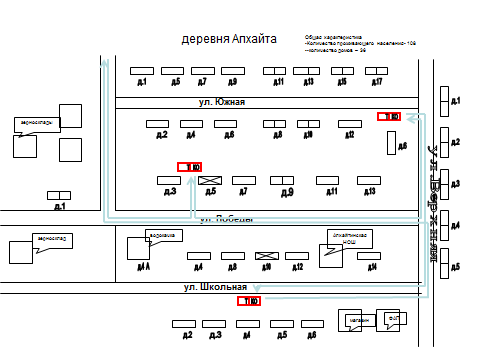 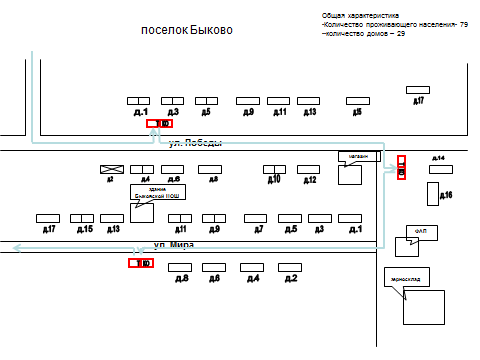 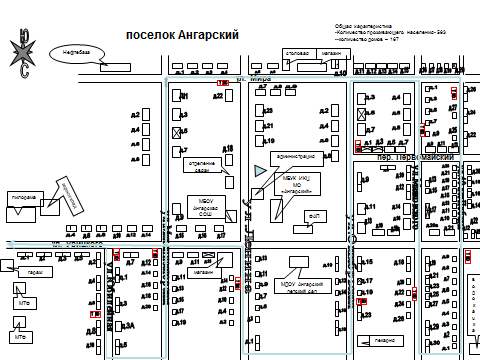 Населенный пунктПлощадь земель в границах населен-ного пункта (га)Расс-тояние до район-ного центра (км)Численность постоянно проживающего населения на 01.01.2018 (чел.)Численность постоянно проживающего населения на 01.01.2018 (чел.)Численность постоянно проживающего населения на 01.01.2018 (чел.)Численность постоянно проживающего населения на 01.01.2018 (чел.)Численность постоянно проживающего населения на 01.01.2018 (чел.)Численность постоянно проживающего населения на 01.01.2018 (чел.)Населенный пунктПлощадь земель в границах населен-ного пункта (га)Расс-тояние до район-ного центра (км)Благоус-троенный жилой фондНебла-гоустроен-ный жилой фондЧастный сектор благоус-троенныйЧастный сектор небла-гоустроен-ныйВсегоДачникип. Ангарский157,4 52-664--6640д.Апхайта47,150-213--2130п.Быково144,456-124--1240Этажность застройкиОбщее количество жилых домоводноэтажные2762-этажные-Более 2 этажей-Количество жилых домов, оборудованных мусоропроводами-ОбъектЕдиница измеренияКоличество ед. измерения1. Предприятия торговли1. Предприятия торговли1. Предприятия торговли- промышленными, продовольственными  товарами;кв. м торговой площади1052. Учреждения здравоохранения2. Учреждения здравоохранения2. Учреждения здравоохранения- фельдшерско – акушерские  пункты;посещений в год37203. Организации и учреждения управления и предприятия связи3. Организации и учреждения управления и предприятия связи3. Организации и учреждения управления и предприятия связи- административное учреждение;сотрудник4- отделение связи;сотрудник24. Учебно-образовательные учреждения, в том числе дошкольного образования4. Учебно-образовательные учреждения, в том числе дошкольного образования4. Учебно-образовательные учреждения, в том числе дошкольного образования- детский сад;место36- школа;учащийся1325. Культурно-спортивные, развлекательные учреждения5. Культурно-спортивные, развлекательные учреждения5. Культурно-спортивные, развлекательные учреждения- библиотека;посещений в год/ кв. м площади5042/72МБУК «ИКЦ МО «Ангарский»место100№ п/пНаименованиеорганизацииМестонахождениеВид деятельности1ИП Морозова Н.Г.п.Ангарский, ул.Мира,23розничная торговля2ИП Морозова Н.Г.п.Ангарский, ул.Урицкого, 13 арозничная торговля 3Нельхайский совхозрабкопп.Ангарский, ул.Урицкого, 4/2розничная торговля 4ИП Манукян Г.В.п.Ангарский, ул.Механизаторская, 17арозничная торговля 5СХАО «Приморский"п.Быково, ул.Победы, 18розничная торговля Наименованиеавтомобильной дорогиНаименованиеавтомобильной дорогигравийноговсего123п.Ангарский автомобильная дорогапо ул. Урицкого1,4251,425п.Ангарский автомобильная дорога по ул.Юбилейной0,3730,373п.Ангарский автомобильная дорогапо ул.Механизаторская 0,5570,557п.Ангарский автомобильная дорога по ул.Октябрьская0,6920,692п.Ангарский автомобильная дорогапо ул.Мира 1,8011,801п.Ангарский автомобильная дорогапо ул.40 лет Победы0,8160,816п.Ангарский автомобильная дорогапо переул.Первомайский0,3020,302п.Ангарский автомобильная дорогапо ул.Ленина0,6210,621п.Ангарский автомобильная дорогапо ул.Маяковского		0,7390,739п.Быково автомобильная дорога по ул. Победы1,4161,416п.Быково автомобильная дорога по ул.Мира0,5690,569д.Апхайта автомобильная дорога по ул.Школьная-0,515д.Апхайта автомобильная дорога по ул.Победы0,4850,485д.Апхайта автомобильная дорога по ул.Верхняя0,2610,261д.Апхайта автомобильная дорога по ул.Южная0,2900,200ИТОГО:10,34710,772№№ п/пОбъект образования отходовнорматив образования отходов м3/годРасчетная численностьРасчетная численностьОбъем образования отходов, м3/годОбъем образования отходов, м3/год№№ п/пОбъект образования отходовнорматив образования отходов м3/год2018 год2020 год2018 год2020 год1.Неблагоустроенный жилой фонд2,16 на одного человека10011010216221812.Фельдшерско-акушерские пункты0,02 на одного сотрудника550,10,12.Фельдшерско-акушерские пункты0,30 на одно посещение18255,47,53.МБОУ «Ангарская СОШ»0,25 на одно место1321353333,753.МБОУ «Ангарская СОШ»0,3 на одного сотрудника393911,711,74.Структурное подразделение Ангарский детский сад  в составе МБОУ «Ангарская СОШ»  0,43 на одно место363615,4815,484.Структурное подразделение Ангарский детский сад  в составе МБОУ «Ангарская СОШ»  0,3 на одного сотрудника992,72,75.МБУК «ИКЦ МО «Ангарский»0,23 на одно посадочное место10010023235.МБУК «ИКЦ МО «Ангарский»0,3 на одного сотрудника441,22,46.Администрация муниципального образования «Ангарский»1,1 на одного сотрудника5513,213,27.Филиал ФГУП «Почта России»1,1 на одного сотрудника222,22,28.ООО «Ангара» (гараж)0,35 на 1 маш. место1340,3511,910.Магазины:- ИП Морозова Н.Г.-ИП Манукян Г.В.0,84 на 1 кв.м. торговой площади7620762063,8416,863,416,8Итого:Итого:Итого:Итого:Итого:2350,92322,93Населенный пунктАдресКоличествоконтейнерных площадок / установленных контейнеров (в том числе для раздельного накопления),шт.Объем каждого из установленных контейнеров,м3Наличие водонепрооницаемого покрытия (да/нет)Наличие ограждения (да/нет)Периодичность уборки(раз в неделю)Площадка расположена на расстоянии 20-100 метров от жилых домов, детских учреждений, спортивных площадок и от мест отдыха населения (да/нет)12345678Для накопления (в том числе раздельного накопления)ТКОДля накопления (в том числе раздельного накопления)ТКОДля накопления (в том числе раздельного накопления)ТКОДля накопления (в том числе раздельного накопления)ТКОДля накопления (в том числе раздельного накопления)ТКОДля накопления (в том числе раздельного накопления)ТКОДля накопления (в том числе раздельного накопления)ТКОДля накопления (в том числе раздельного накопления)ТКОп. Ангарскийул. Урицкого за д.11/0(0)0.75нетнет220-100п. АнгарскийНа пересечении ул. Урицкого и ул.Юбилейная, напротив д.21/0(0)0.75нетнет220-100п. АнгарскийМежду д.6 и д.8 ул.Юбилейная1/0(0)0.75нетнет220-100п. АнгарскийНа пересечении ул. Урицкого и Механизаторская, за д.7 кв.21/0(0)0,75нетнет220-100п. Ангарскийул. Механизаторская, за д.191/0(0)0,75нетнет220-100п. Ангарскийул. Мира, напротив д.31/0(0)0.75нетнет220-100п. Ангарскийул. Ленина, напротив д.9 1/0(0)0.75нетнет220-100п. Ангарскийул. Октябрьская, между д.19 и 231/0(0)0.75нет нет220-100п. Ангарскийул. Октябрьская, рядом с д.131/0(0)0.75нетнет220-100На пересечении ул.Октябрьская и пер.Первомайский, рядом с д.7 ул.Октябрьская1/0(0)0.75нетнет220-100Ул.Маяковского, напротив д.251/0(0)0.75нетнет220-100Ул.Маяковского, рядом с д.81/0(0)0.75нетнет220-100Ул.40 лет Победы, напротив д.41/0(0)0.75нетнет220-100Ул.40 лет Победы, напртив д.21 ул.Урицкого1/0(0)0.75нетнет220-100Ул.40 лет Победы, за д.261/0(0)0.75нетнет220-100д.АпхайтаНа пересечении ул.Южная и Верхняя, напротив д.171/0(0)0.75нетнет220-100д.Апхайтаул.Победы, рядом с д.121/0(0)0.75нетнет220-100д.АпхайтаНа пересечении ул.Победы и ул.Южная1/0(0)0.75нетнет220-100Всего:18/0(0)Контейнеры для накопления твердых коммунальных отходовКонтейнеры для накопления твердых коммунальных отходовКонтейнеры для раздельного накопления твердых коммунальных отходовКонтейнеры для раздельного накопления твердых коммунальных отходовОбъем контейнера, м3Количество, шт.Объем контейнера, м3Количество, шт.0.75720.7572Всего:72Всего:72№ п/пНазвание организацииСпециализацияАдресКоличество стандартных /для раздельного накопления ТКО, шт.Объем конте йнерам3Периодичность вывоза, раз в неделю1Администрация муниципального образования «Ангарский»орган местного самоуправленияп. Ангарский,ул. Ленина,171/10.75по заявке2И/П Морозова Н.Г.магазинып. Ангарский,ул. Урицкого, 13а, ул.Мира, 122/20.7523ИП Манукян Г.В.магазинп. Ангарский,ул.Механизаторская, 19а1/10.7524Нельхайский совхозрабкоопмагазинп.Ангарский, ул.Урицкого,4/2 1/10.7525ООО «Ангара»сельское хозяйствоп.Ангарский1/10.75по заявке6СХАО «Приморский»сельское хозяйство п.Быково, ул.Победы,1/10.75по заявке7МБУК «ИКЦ МО «Ангарский»Муниципальное бюджетное учреждение культурып. Ангарскийул. Ленина, 20/1д.Апхайта, ул.Победы,12а2/20.75по заявке8Школаобразованиеп. Ангарский,ул.Ленина, 151/10.7529Детский садобразованиеп.Ангарский, ул.Урицкого, 261/10.75по заявке10Фельдшерско-акушерские пунктыздравоохранениеп. Ангарский, ул.Урицкого, 20д.Апхайта, ул.Школьная, 8ап.Быково,ул.Мира,8б3/30.75по заявке11ФГУП отделение почтовой связипочта Россиип. Ангарский, ул.Ленина,16/1 1/10.75по заявке12Кладбище Объекты ритуального назначенияп.Ангарский, ул.Урицкого, 1ад.Апхайта, ул.Победы,2/21/10.75Апрель-октябрь (по заявке)13пляжЗона отдыхаБереговая линия вдоль п.Ангарский1/10.75Июль-август (по заявке)14ООО «Луч»Сельское хозяйство д.Апхайта, ул.Победы,16 1/10.75по заявкеИТОГОИТОГО38ОбъектыОбъекты2018 год2018 год2019 год2019 год2020 год2020 годОбъектыОбъектыстандартныедля  раздельного накоплениястандартныедля  раздельного накоплениястандартныедля  раздельного накопленияОбъектыОбъекты0.75 м30.75 м30.75 м30.75 м30.75 м30.75 м3п.АнгарскийНеблагоустроенный жилой фонд002015156д.АпхайтаНеблагоустроенный жилой фонд004440№п/пНаименование мероприятияГод реализацииЗатраты, в  руб.Примечание 1Приобретение контейнеров с крышками для накопления ТКО20194000002Приобретение специальных контейнеров для раздельного сбора отходов20203600003Обустройство мест (площадок) накопления ТКО20208000004Заработная плата рабочего, выполняющего обязанности по содержанию мест (площадок) накопления ТКО 2019-2020214332ТИПОВАЯ ФОРМА ЖУРНАЛА УЧЕТА ДВИЖЕНИЯ ОТРАБОТАННЫХ РТУТЬСОДЕРЖАЩИХ ЛАМП _____________________________________«наименование предприятия»Начат ___________ 20___г.ДатаНаименование лампы, ртутьсодержащего прибораКоличество отработанных ртутьсодержа-щих ламп и приборов, находящихся на хранении в складе, шт.Сданоспециали-зированной организации,шт.Остаток, шт.Ответст-венное лицо(Ф.И.О./ подпись)123456№п/пАдрес контейнерной площадкиАдреса объектов недвижимости, закрепленных за контейнерной площадкойКоличество контейнеровОбъем мусорных контейнеров1.п.Ангарскийул. Юбилейная между д.6 и 8.п.Ангарскийул. Юбилейная, дом 320,75 куб.м.1.п.Ангарскийул. Юбилейная между д.6 и 8.п.Ангарскийул. Юбилейная, дом 420,75 куб.м.1.п.Ангарскийул. Юбилейная между д.6 и 8.п.Ангарскийул. Юбилейная, дом 520,75 куб.м.1.п.Ангарскийул. Юбилейная между д.6 и 8.п.Ангарскийул. Юбилейная, дом 620,75 куб.м.1.п.Ангарскийул. Юбилейная между д.6 и 8.п.Ангарскийул. Юбилейная, дом 820,75 куб.м.1.п.Ангарскийул. Юбилейная между д.6 и 8.п.Ангарскийул. Юбилейная, дом 3а20,75 куб.м.1.п.Ангарскийул. Юбилейная между д.6 и 8.п.Ангарскийул. Юбилейная, дом 1020,75 куб.м.2.п.Ангарский на пересечении ул.Юбилейная и ул.Урицкого п.Ангарскийул.Юбилейная, дом 120,75 куб.м.2.п.Ангарский на пересечении ул.Юбилейная и ул.Урицкого п.Ангарскийул. Юбилейная, дом 220,75 куб.м.2.п.Ангарский на пересечении ул.Юбилейная и ул.Урицкого п.Ангарскийул.Урицкого, дом 120,75 куб.м.2.п.Ангарский на пересечении ул.Юбилейная и ул.Урицкого п.Ангарскийул.Урицкого, дом 220,75 куб.м.2.п.Ангарский на пересечении ул.Юбилейная и ул.Урицкого п.Ангарскийул.Урицкого, дом 320,75 куб.м.2.п.Ангарский на пересечении ул.Юбилейная и ул.Урицкого п.Ангарскийул.Урицкого, дом 420,75 куб.м.2.п.Ангарский на пересечении ул.Юбилейная и ул.Урицкого п.Ангарскийул.Урицкого, дом 520,75 куб.м.2.п.Ангарский на пересечении ул.Юбилейная и ул.Урицкого п.Ангарскийул.Урицкого, дом 620,75 куб.м.2.п.Ангарский на пересечении ул.Юбилейная и ул.Урицкого п.Ангарскийул.Урицкого, дом 720,75 куб.м.2.п.Ангарский на пересечении ул.Юбилейная и ул.Урицкого п.Ангарскийул.Урицкого, дом 820,75 куб.м.3.п.Ангарский на пересечении ул.Механизаторская и ул.Урицкого п.Ангарскийул.Урицкого, дом 920,75 куб.м.3.п.Ангарский на пересечении ул.Механизаторская и ул.Урицкого п.Ангарскийул.Урицкого, дом 1020,75 куб.м.3.п.Ангарский на пересечении ул.Механизаторская и ул.Урицкого п.Ангарскийул.Урицкого, дом 1120,75 куб.м.3.п.Ангарский на пересечении ул.Механизаторская и ул.Урицкого п.Ангарскийул.Урицкого, дом 1220,75 куб.м.3.п.Ангарский на пересечении ул.Механизаторская и ул.Урицкого п.Ангарскийул.Урицкого, дом 1420,75 куб.м.3.п.Ангарский на пересечении ул.Механизаторская и ул.Урицкого п.Ангарскийул.Урицкого, дом 1520,75 куб.м.3.п.Ангарский на пересечении ул.Механизаторская и ул.Урицкого п.Ангарскийул.Урицкого, дом 1720,75 куб.м.3.п.Ангарский на пересечении ул.Механизаторская и ул.Урицкого п.Ангарскийул.Урицкого, дом 1820,75 куб.м.3.п.Ангарский на пересечении ул.Механизаторская и ул.Урицкого п.Ангарскийул.Механизаторская, 920,75 куб.м.3.п.Ангарский на пересечении ул.Механизаторская и ул.Урицкого п.Ангарскийул.Механизаторская, 820,75 куб.м.3.п.Ангарский на пересечении ул.Механизаторская и ул.Урицкого п.Ангарскийул.Механизаторская, 1120,75 куб.м.3.п.Ангарский на пересечении ул.Механизаторская и ул.Урицкого п.Ангарскийул.Механизаторская, 1220,75 куб.м.3.п.Ангарский на пересечении ул.Механизаторская и ул.Урицкого п.Ангарскийул.Механизаторская, 1320,75 куб.м.3.п.Ангарский на пересечении ул.Механизаторская и ул.Урицкого п.Ангарскийул.Механизаторская, 1420,75 куб.м.3.п.Ангарский на пересечении ул.Механизаторская и ул.Урицкого п.Ангарскийул.Механизаторская, 1520,75 куб.м.3.п.Ангарский на пересечении ул.Механизаторская и ул.Урицкого п.Ангарскийул.Механизаторская, 1620,75 куб.м.3.п.Ангарский на пересечении ул.Механизаторская и ул.Урицкого п.Ангарскийул.Механизаторская, 1720,75 куб.м.3.п.Ангарский на пересечении ул.Механизаторская и ул.Урицкого п.Ангарскийул.Механизаторская, 1820,75 куб.м.3.п.Ангарский на пересечении ул.Механизаторская и ул.Урицкого п.Ангарскийул.Механизаторская, 1920,75 куб.м.4.п.Ангарский ул.Ленина, напротив д.9 п.Ангарскийул.Ленина, 120,75 куб.м.4.п.Ангарский ул.Ленина, напротив д.9 п.Ангарскийул.Ленина, 220,75 куб.м.4.п.Ангарский ул.Ленина, напротив д.9 п.Ангарскийул.Ленина, 320,75 куб.м.4.п.Ангарский ул.Ленина, напротив д.9 п.Ангарскийул.Ленина, 420,75 куб.м.4.п.Ангарский ул.Ленина, напротив д.9 п.Ангарскийул.Ленина, 920,75 куб.м.4.п.Ангарский ул.Ленина, напротив д.9 п.Ангарскийул.Ленина, 1120,75 куб.м.4.п.Ангарский ул.Ленина, напротив д.9 п.Ангарскийул.Ленина, 1320,75 куб.м.5.п.Ангарскийул.Октябрьская, напротив д.16п.Ангарскийул.Октябрьская, 2320,75 куб.м.5.п.Ангарскийул.Октябрьская, напротив д.16п.Ангарскийул.Октябрьская, 1920,75 куб.м.5.п.Ангарскийул.Октябрьская, напротив д.16п.Ангарскийул.Октябрьская, 1820,75 куб.м.5.п.Ангарскийул.Октябрьская, напротив д.16п.Ангарскийул.Октябрьская, 1620,75 куб.м.5.п.Ангарскийул.Октябрьская, напротив д.16п.Ангарскийул.Октябрьская, 1520,75 куб.м.5.п.Ангарскийул.Октябрьская, напротив д.16п.Ангарскийул.Октябрьская, 1420,75 куб.м.5.п.Ангарскийул.Октябрьская, напротив д.16п.Ангарскийул.Октябрьская, 1220,75 куб.м.5.п.Ангарскийул.Октябрьская, напротив д.16п.Ангарскийул.Октябрьская, 1020,75 куб.м.6.п.Ангарский на пересечении переул.Первомайский и ул.Октябрьскаяп.Ангарскийул.Октябрьская, 1320,75 куб.м.6.п.Ангарский на пересечении переул.Первомайский и ул.Октябрьскаяп.Ангарскийул.Октябрьская, 1120,75 куб.м.6.п.Ангарский на пересечении переул.Первомайский и ул.Октябрьскаяп.Ангарскийул.Октябрьская, 920,75 куб.м.6.п.Ангарский на пересечении переул.Первомайский и ул.Октябрьскаяп.Ангарскийул.Октябрьская, 820,75 куб.м.6.п.Ангарский на пересечении переул.Первомайский и ул.Октябрьскаяп.Ангарскийул.Октябрьская, 720,75 куб.м.6.п.Ангарский на пересечении переул.Первомайский и ул.Октябрьскаяп.Ангарскийул.Октябрьская, 620,75 куб.м.6.п.Ангарский на пересечении переул.Первомайский и ул.Октябрьскаяп.Ангарскийул.Октябрьская, 520,75 куб.м.6.п.Ангарский на пересечении переул.Первомайский и ул.Октябрьскаяп.Ангарскийул.Октябрьская, 320,75 куб.м.6.п.Ангарский на пересечении переул.Первомайский и ул.Октябрьскаяп.Ангарскийул.Октябрьская, 220,75 куб.м.6.п.Ангарский на пересечении переул.Первомайский и ул.Октябрьскаяп.Ангарскийпереул.Первомайский, 220,75 куб.м.6.п.Ангарский на пересечении переул.Первомайский и ул.Октябрьскаяп.Ангарскийпереул.Первомайский, 520,75 куб.м.7.п.Ангарскийул.Маяковского, напротив д.8п.Ангарскийпереул.Первомайский, 920,75 куб.м.7.п.Ангарскийул.Маяковского, напротив д.8п.Ангарскийпереул.Первомайский, 1120,75 куб.м.7.п.Ангарскийул.Маяковского, напротив д.8п.Ангарскийпереул.Первомайский, 1320,75 куб.м.7.п.Ангарскийул.Маяковского, напротив д.8п.Ангарскийул. Маяковского, 120,75 куб.м.7.п.Ангарскийул.Маяковского, напротив д.8п.Ангарскийул. Маяковского, 320,75 куб.м.7.п.Ангарскийул.Маяковского, напротив д.8п.Ангарскийул. Маяковского, 420,75 куб.м.7.п.Ангарскийул.Маяковского, напротив д.8п.Ангарскийул. Маяковского, 520,75 куб.м.7.п.Ангарскийул.Маяковского, напротив д.8п.Ангарскийул. Маяковского, 620,75 куб.м.7.п.Ангарскийул.Маяковского, напротив д.8п.Ангарскийул. Маяковского, 820,75 куб.м.7.п.Ангарскийул.Маяковского, напротив д.8п.Ангарскийул. Маяковского, 920,75 куб.м.8п.Ангарскийул.Маяковского, напротив д.23п.Ангарскийул.Маяковского, 2620,75 куб.м.8п.Ангарскийул.Маяковского, напротив д.23п.Ангарскийул. Маяковского, 3020,75 куб.м.8п.Ангарскийул.Маяковского, напротив д.23п.Ангарскийул.Маяковского, 2420,75 куб.м.8п.Ангарскийул.Маяковского, напротив д.23п.Ангарскийул.Маяковского, 2920,75 куб.м.8п.Ангарскийул.Маяковского, напротив д.23п.Ангарскийул.Маяковского, 2720,75 куб.м.8п.Ангарскийул.Маяковского, напротив д.23п.Ангарскийул. Маяковского, 2520,75 куб.м.8п.Ангарскийул.Маяковского, напротив д.23п.Ангарскийул. Маяковского, 2320,75 куб.м.8п.Ангарскийул.Маяковского, напротив д.23п.Ангарскийул. Маяковского, 2120,75 куб.м.8п.Ангарскийул.Маяковского, напротив д.23п.Ангарскийул. Маяковского, 1820,75 куб.м.8п.Ангарскийул.Маяковского, напротив д.23п.Ангарскийул. Маяковского, 1920,75 куб.м.9п.Ангарскийул.Маяковского, рядом с д.15п.Ангарскийул. Маяковского,1020,75 куб.м.9п.Ангарскийул.Маяковского, рядом с д.15п.Ангарскийул. Маяковского,1320,75 куб.м.9п.Ангарскийул.Маяковского, рядом с д.15п.Ангарскийул. Маяковского,1220,75 куб.м.9п.Ангарскийул.Маяковского, рядом с д.15п.Ангарскийул. Маяковского,1520,75 куб.м.9п.Ангарскийул.Маяковского, рядом с д.15п.Ангарскийул. Маяковского,1420,75 куб.м.9п.Ангарскийул.Маяковского, рядом с д.15п.Ангарскийул. Маяковского,1620,75 куб.м.10п.Ангарскийул.40 лет Победы, напротив д.8п.Ангарскийул.40 лет Победы, д. 120,75 куб.м.10п.Ангарскийул.40 лет Победы, напротив д.8п.Ангарскийул.40 лет Победы, д.2 20,75 куб.м.10п.Ангарскийул.40 лет Победы, напротив д.8п.Ангарскийул.40 лет Победы, д.320,75 куб.м.10п.Ангарскийул.40 лет Победы, напротив д.8п.Ангарскийул.40 лет Победы, д.420,75 куб.м.10п.Ангарскийул.40 лет Победы, напротив д.8п.Ангарскийул.40 лет Победы, д.520,75 куб.м.10п.Ангарскийул.40 лет Победы, напротив д.8п.Ангарскийул.40 лет Победы, д.620,75 куб.м.10п.Ангарскийул.40 лет Победы, напротив д.8п.Ангарскийул.40 лет Победы, д.720,75 куб.м.10п.Ангарскийул.40 лет Победы, напротив д.8п.Ангарскийул.40 лет Победы, д.820,75 куб.м.10п.Ангарскийул.40 лет Победы, напротив д.8п.Ангарскийул.40 лет Победы, д.920,75 куб.м.10п.Ангарскийул.40 лет Победы, напротив д.8п.Ангарскийул.40 лет Победы, д.1020,75 куб.м.10п.Ангарскийул.40 лет Победы, напротив д.8п.Ангарскийул.40 лет Победы, д.1120,75 куб.м.10п.Ангарскийул.40 лет Победы, напротив д.8п.Ангарскийул.40 лет Победы, д.1220,75 куб.м.10п.Ангарскийул.40 лет Победы, напротив д.8п.Ангарскийул.40 лет Победы, д.1320,75 куб.м.10п.Ангарскийул.40 лет Победы, напротив д.8п.Ангарскийул.40 лет Победы, д.1420,75 куб.м.11п.Ангарскийул.40 лет Победы, за д.27п.Ангарскийул.40 лет Победы, д.1520,75 куб.м.11п.Ангарскийул.40 лет Победы, за д.27п.Ангарскийул.40 лет Победы, д.1620,75 куб.м.11п.Ангарскийул.40 лет Победы, за д.27п.Ангарскийул.40 лет Победы, д.1720,75 куб.м.11п.Ангарскийул.40 лет Победы, за д.27п.Ангарскийул.40 лет Победы, д.1820,75 куб.м.11п.Ангарскийул.40 лет Победы, за д.27п.Ангарскийул.40 лет Победы, д.1920,75 куб.м.11п.Ангарскийул.40 лет Победы, за д.27п.Ангарскийул.40 лет Победы, д.2020,75 куб.м.11п.Ангарскийул.40 лет Победы, за д.27п.Ангарскийул.40 лет Победы, д.2120,75 куб.м.11п.Ангарскийул.40 лет Победы, за д.27п.Ангарскийул.40 лет Победы, д.2220,75 куб.м.11п.Ангарскийул.40 лет Победы, за д.27п.Ангарскийул.40 лет Победы, д.2420,75 куб.м.11п.Ангарскийул.40 лет Победы, за д.27п.Ангарскийул.40 лет Победы, д.2320,75 куб.м.11п.Ангарскийул.40 лет Победы, за д.27п.Ангарскийул.40 лет Победы, д.2620,75 куб.м.11п.Ангарскийул.40 лет Победы, за д.27п.Ангарскийул.40 лет Победы, д.2720,75 куб.м.11п.Ангарскийул.40 лет Победы, за д.27п.Ангарскийул.Мира, д.19а20,75 куб.м.11п.Ангарскийул.40 лет Победы, за д.27п.Ангарскийул.Мира, д.1920,75 куб.м.11п.Ангарскийул.40 лет Победы, за д.27п.Ангарскийул.Мира, д.1820,75 куб.м.11п.Ангарскийул.40 лет Победы, за д.27п.Ангарскийул.Мира, д.1720,75 куб.м.11п.Ангарскийул.40 лет Победы, за д.27п.Ангарскийул.Мира, д.1620,75 куб.м.12п.Ангарский, ул.Мира, рядом с д.7п.Ангарскийул.Мира, д.1520,75 куб.м.12п.Ангарский, ул.Мира, рядом с д.7п.Ангарскийул.Мира, д.1420,75 куб.м.12п.Ангарский, ул.Мира, рядом с д.7п.Ангарскийул.Мира, д.1320,75 куб.м.12п.Ангарский, ул.Мира, рядом с д.7п.Ангарскийул.Мира, д.1220,75 куб.м.12п.Ангарский, ул.Мира, рядом с д.7п.Ангарскийул.Мира, д.1120,75 куб.м.12п.Ангарский, ул.Мира, рядом с д.7п.Ангарскийул.Мира, д.1020,75 куб.м.12п.Ангарский, ул.Мира, рядом с д.7п.Ангарскийул.Мира, д.920,75 куб.м.12п.Ангарский, ул.Мира, рядом с д.7п.Ангарскийул.Мира, д.820,75 куб.м.12п.Ангарский, ул.Мира, рядом с д.7п.Ангарскийул.Мира, д.720,75 куб.м.12п.Ангарский, ул.Мира, рядом с д.7п.Ангарскийул.Мира, д.620,75 куб.м.13п.Ангарский, ул.Мира, напротив д.4п.Ангарскийул.Мира, д.420,75 куб.м.13п.Ангарский, ул.Мира, напротив д.4п.Ангарскийул.Мира, д.320,75 куб.м.13п.Ангарский, ул.Мира, напротив д.4п.Ангарскийул.Мира, д.220,75 куб.м.13п.Ангарский, ул.Мира, напротив д.4п.Ангарскийул.Мира, д.120,75 куб.м.13п.Ангарский, ул.Мира, напротив д.4п.Ангарскийул.Мира, д.520,75 куб.м.13п.Ангарский, ул.Мира, напротив д.4п.Ангарскийул.Ленина, д.2220,75 куб.м.13п.Ангарский, ул.Мира, напротив д.4п.Ангарскийул.Ленина, д.2320,75 куб.м.13п.Ангарский, ул.Мира, напротив д.4п.Ангарскийул.Ленина, д.1920,75 куб.м.13п.Ангарский, ул.Мира, напротив д.4п.Ангарскийул.Ленина, д.1820,75 куб.м.13п.Ангарский, ул.Мира, напротив д.4п.Ангарскийул.Механизаторская, д.120,75 куб.м.13п.Ангарский, ул.Мира, напротив д.4п.Ангарскийул.Механизаторская, д.220,75 куб.м.13п.Ангарский, ул.Мира, напротив д.4п.Ангарскийул.Механизаторская, д.320,75 куб.м.13п.Ангарский, ул.Мира, напротив д.4п.Ангарскийул.Механизаторская, д.420,75 куб.м.13п.Ангарский, ул.Мира, напротив д.4п.Ангарскийул.Механизаторская, д.620,75 куб.м.13п.Ангарский, ул.Мира, напротив д.4п.Ангарскийул.Механизаторская, д.720,75 куб.м.13п.Ангарский, ул.Мира, напротив д.4п.Ангарскийул.Механизаторская, д.820,75 куб.м.14д.Апхайтаул.Школьная, напротив д.4д.Апхайтаул.Школьная, д.420,75 куб.м.14д.Апхайтаул.Школьная, напротив д.4д.Апхайтаул.Школьная, д.320,75 куб.м.14д.Апхайтаул.Школьная, напротив д.4д.Апхайтаул.Школьная, д.520,75 куб.м.14д.Апхайтаул.Школьная, напротив д.4д.Апхайтаул.Победы, д.820,75 куб.м.14д.Апхайтаул.Школьная, напротив д.4д.Апхайтаул.Победы, д.920,75 куб.м.14д.Апхайтаул.Школьная, напротив д.4д.Апхайтаул.Победы, д.1120,75 куб.м.14д.Апхайтаул.Школьная, напротив д.4д.Апхайтаул.Верхняя, д.520,75 куб.м.14д.Апхайтаул.Школьная, напротив д.4д.Апхайтаул.Победы, д.1320,75 куб.м.14д.Апхайтаул.Школьная, напротив д.4д.Апхайтаул.Победы, д.1420,75 куб.м.14д.Апхайтаул.Школьная, напротив д.4д.Апхайтаул.Верхняя, д.420,75 куб.м.15д.Апхайтаул.Победы, за д.3д.Апхайтаул.Победы, д.120,75 куб.м.15д.Апхайтаул.Победы, за д.3д.Апхайтаул.Победы, д.320,75 куб.м.15д.Апхайтаул.Победы, за д.3д.Апхайтаул.Победы, д.520,75 куб.м.15д.Апхайтаул.Победы, за д.3д.Апхайтаул.Южная, д.1120,75 куб.м.15д.Апхайтаул.Победы, за д.3д.Апхайтаул.Южная, д.1020,75 куб.м.15д.Апхайтаул.Победы, за д.3д.Апхайтаул.Южная, д.920,75 куб.м.15д.Апхайтаул.Победы, за д.3д.Апхайтаул.Южная, д.820,75 куб.м.15д.Апхайтаул.Победы, за д.3д.Апхайтаул.Южная, д.720,75 куб.м.15д.Апхайтаул.Победы, за д.3д.Апхайтаул.Южная, д.620,75 куб.м.15д.Апхайтаул.Победы, за д.3д.Апхайтаул.Южная, д.520,75 куб.м.16д.Апхайтана пересечении ул.Южная и ул.Верхняяд.Апхайтаул.Южная, д.1720,75 куб.м.16д.Апхайтана пересечении ул.Южная и ул.Верхняяд.Апхайтаул.Южная, д.1520,75 куб.м.16д.Апхайтана пересечении ул.Южная и ул.Верхняяд.Апхайтаул.Южная, д.1320,75 куб.м.16д.Апхайтана пересечении ул.Южная и ул.Верхняяд.Апхайтаул.Южная, д.1220,75 куб.м.16д.Апхайтана пересечении ул.Южная и ул.Верхняяд.Апхайтаул.Верхняя, д.120,75 куб.м.16д.Апхайтана пересечении ул.Южная и ул.Верхняяд.Апхайтаул.Верхняя, д.220,75 куб.м.16д.Апхайтана пересечении ул.Южная и ул.Верхняяд.Апхайтаул.Верхняя, д.320,75 куб.м.17п.Быково, ул.Победы, рядом с д.5п.Быковоул.Победы, д.120,75 куб.м.17п.Быково, ул.Победы, рядом с д.5п.Быковоул.Победы, д.220,75 куб.м.17п.Быково, ул.Победы, рядом с д.5п.Быковоул.Победы, д.320,75 куб.м.17п.Быково, ул.Победы, рядом с д.5п.Быковоул.Победы, д.420,75 куб.м.17п.Быково, ул.Победы, рядом с д.5п.Быковоул.Победы, д.520,75 куб.м.17п.Быково, ул.Победы, рядом с д.5п.Быковоул.Победы, д.620,75 куб.м.17п.Быково, ул.Победы, рядом с д.5п.Быковоул.Победы, д.820,75 куб.м.17п.Быково, ул.Победы, рядом с д.5п.Быковоул.Победы, д.920,75 куб.м.18п.Быково, ул.Победы  за автобусной остановкойп.Быковоул.Победы, д.1020,75 куб.м.18п.Быково, ул.Победы  за автобусной остановкойп.Быковоул.Победы, д.1120,75 куб.м.18п.Быково, ул.Победы  за автобусной остановкойп.Быковоул.Победы, д.1220,75 куб.м.18п.Быково, ул.Победы  за автобусной остановкойп.Быковоул.Победы, д.1320,75 куб.м.18п.Быково, ул.Победы  за автобусной остановкойп.Быковоул.Победы, д.1420,75 куб.м.18п.Быково, ул.Победы  за автобусной остановкойп.Быковоул.Победы, д.1520,75 куб.м.18п.Быково, ул.Победы  за автобусной остановкойп.Быковоул.Победы, д.1620,75 куб.м.18п.Быково, ул.Победы  за автобусной остановкойп.Быковоул.Победы, д.1720,75 куб.м.18п.Быково, ул.Победы  за автобусной остановкойп.Быковоул.Победы, д.1820,75 куб.м.18п.Быково, ул.Победы  за автобусной остановкойп.Быковоул.Мира, д.120,75 куб.м.18п.Быково, ул.Победы  за автобусной остановкойп.Быковоул.Мира, д.220,75 куб.м.18п.Быково, ул.Победы  за автобусной остановкойп.Быковоул.Мира, д.320,75 куб.м.19п.Быково, ул.Мира, между ФАП и детской площадкойп.Быковоул.Мира, д.420,75 куб.м.19п.Быково, ул.Мира, между ФАП и детской площадкойп.Быковоул.Мира, д.520,75 куб.м.19п.Быково, ул.Мира, между ФАП и детской площадкойп.Быковоул.Мира, д.620,75 куб.м.19п.Быково, ул.Мира, между ФАП и детской площадкойп.Быковоул.Мира, д.720,75 куб.м.19п.Быково, ул.Мира, между ФАП и детской площадкойп.Быковоул.Мира, д.820,75 куб.м.19п.Быково, ул.Мира, между ФАП и детской площадкойп.Быковоул.Мира, д.920,75 куб.м.19п.Быково, ул.Мира, между ФАП и детской площадкойп.Быковоул.Мира, д.1120,75 куб.м.19п.Быково, ул.Мира, между ФАП и детской площадкойп.Быковоул.Мира, д.1320,75 куб.м.19п.Быково, ул.Мира, между ФАП и детской площадкойп.Быковоул.Мира, д.1520,75 куб.м.19п.Быково, ул.Мира, между ФАП и детской площадкойп.Быковоул.Мира, д.1720,75 куб.м.